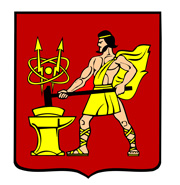 АДМИНИСТРАЦИЯ ГОРОДСКОГО ОКРУГА ЭЛЕКТРОСТАЛЬМОСКОВСКОЙ ОБЛАСТИПОСТАНОВЛЕНИЕ10.03.2020 № 154/3О внесении изменений в муниципальную программу городского округа Электросталь Московской области «Развитие и повышение эффективности управления муниципальным имуществом городского округа Электросталь Московской области»на 2017-2021 годыВ соответствии с  Федеральным  законом от  06.10.2003  № 131-ФЗ «Об общих принципах организации местного самоуправления в Российской Федерации», частью 2 статьи 179 Бюджетного кодекса Российской Федерации, Порядком разработки и реализации муниципальных программ городского округа Электросталь Московской области, утвержденным постановлением Администрации городского округа Электросталь Московской области от 27.08.2013 № 651/8,Администрация городского округа Электросталь Московской области ПОСТАНОВЛЯЕТ:           1. Внести изменения в муниципальную программу городского округа Электросталь Московской области «Развитие и повышение эффективности управления муниципальным имуществом городского округа Электросталь Московской области» на 2017-2021 годы, утвержденную постановлением Администрации городского округа Электросталь Московской области от 14.12.2016 № 900/16 (в редакции постановлений Администрации городского округа Электросталь Московской области от 22.02.2017 № 106/2, от 28.06.2017 № 442/6, от 20.10.2017 № 742/10, от 28.11.2017 № 848/11, от 06.12.2017 № 890/12, от 29.12.2017 № 1027/12,от 28.03.2018 № 236/3, от29.06.2018 №598/6, от 28.09.2018 № 890/9, от 27.12.2018  № 1211/12,  от  20.02.2019 № 86/2,  от 28.03.2019 № 189/3,  от 27.06.2019 № 449/6, от 25.10.2019 № 771/10, от 27.01.2020 №51/1  ), изложив ее в новой редакции согласно приложению к настоящему постановлению.2. Опубликовать настоящее постановление в газете «Официальный вестник» и разместить на официальном сайте городского округа Электросталь Московской области в информационно-коммуникационной сети «Интернет» по адресу: www.electrostal.ru.           3. Принять источником финансирования расходов размещения в средствах массовой информации данного постановления денежные средства, предусмотренные в бюджете городского округа Электросталь Московской области по подразделу 0113 «Другие общегосударственные вопросы» раздела 0100.           4. Настоящее постановление вступает в силу после его официального опубликования.          5. Контроль за исполнением настоящего постановления возложить на первого заместителя Главы Администрации городского округа Электросталь Московской области Волкову И.Ю. Глава городского округа                                                                                   В.Я.ПекаревПриложениек постановлению Администрациигородского округа ЭлектростальМосковской области10.03.2020 № 154/3«УТВЕРЖДЕНАпостановлением Администрациигородского округа ЭлектростальМосковской областиот 14.12.2016 №900/16(в редакции постановлений Администрации городского округа ЭлектростальМосковской области от 22.02.2017 №106/2, от 28.06.2017 №442/6, от 20.10.2017 №742/10, от 28.11.2017 №848/11, от 06.12.2017 № 890/12, от 29.12.2017 № 1027/12, от 28.03.2018 № 236/3, от 29.06.2018 № 598/6, от 28.09.2018 № 890/9, от 27.12.2018 № 1211/12, от 20.02.2019 № 86/2, от 28.03.2019 № 189/3, от 27.06.2019 № 449/6, от 25.10.2019 № 771/10,  от  27.01.2020 №51/1  )Муниципальная программа«Развитие и повышение эффективности управления муниципальным имуществом городского округа Электросталь Московской области»на 2017-2021 годыПаспорт муниципальной программы «РАЗВИТИЕ И ПОВЫШЕНИЕ ЭФФЕКТИВНОСТИ УПРАВЛЕНИЯ МУНИЦИПАЛЬНЫМ ИМУЩЕСТВОМ ГОРОДСКОГО ОКРУГА ЭЛЕКТРОСТАЛЬ МОСКОВСКОЙ ОБЛАСТИ»  НА 2017-2021 ГОДЫХарактеристика, основные проблемы и прогноз развития в сфере имущественного комплекса муниципального образования «Городской округ Электросталь Московской области»Уровень развития имущественно-земельных отношений во многом определяет степень устойчивости экономики Московской области и возможность её стабильного развития в рыночных условиях.Повышение эффективности управления и распоряжения имуществом, находящимся в собственности муниципального образования «Городской округ Электросталь Московской области» (далее – городского округа Электросталь), является важной стратегической целью проведения политики городского округа Электросталь в сфере имущественно-земельных отношений для обеспечения устойчивого социально-экономического развития города.По состоянию на 01.12.2016 в реестре муниципальной собственности содержатся сведения о 4 муниципальных унитарных предприятиях городского округа Электросталь, из которых осуществляют свою деятельность в сфере оказания услуг ЖКХ – 1, прочие виды деятельности – 3 предприятия, а также о 95 (78-бюджетные,5-автономные,12-казенные) муниципальных учреждениях городского округа Электросталь, из которых: 63 – учреждения образования, 8 – учреждения культуры, 7-учреждения спорта, 17 – прочие учреждения. В реестре также содержатся сведения о 8 хозяйственных обществах, акции или доли, в уставном капитале которых находятся в собственности городского округа Электросталь (далее – хозяйственное общество).Всего в реестре муниципальной собственности содержатся сведения о 46,3 тыс. объектах, в том числе: 36,5 тыс. объектов, закреплены за муниципальными унитарными предприятиями и муниципальными учреждениями городского округа Электросталь (включая инженерные сети и передаточные устройства), 9,8 тыс. объектов недвижимого имущества, составляющих казну городского округа Электросталь.К объектам собственности муниципального образования относятся:- недвижимое имущество (здания, строения, сооружения или объекты незавершенного строительства, земельные участки, жилые и нежилые помещения и иные прочно связанные с землей объекты, перемещение которых невозможно без соразмерного ущерба их назначению, либо иное имущество, отнесенное федеральным законом к объектам недвижимости);- движимое имущество, в том числе акции, доли (вклады) в уставной (складочный капитал) хозяйственных обществ или товариществ либо иное не относящееся к недвижимости имущество, особо ценное движимое имущество, закрепленное за автономными и бюджетными муниципальными учреждениями;-муниципальные унитарные предприятия, муниципальные учреждения, хозяйственные общества, товарищества, акции, доли (вклады) в уставном (складочном) капитале которых принадлежат городскому округу, иные юридические лица, учредителем которых является городской округ.Перед Администрацией городского округа Электросталь стоит задача в обеспечении государственной регистрации права собственности городского округа Электросталь на все недвижимое имущество,  полученное ранее в порядке разграничения прав на собственность, так и вновь приобретенное на различных основаниях, как муниципальными унитарными предприятиями, муниципальными учреждениями городского округа Электросталь, так и городским округом Электросталь  – как муниципальным образованием.Мероприятия по государственной регистрации права собственности городского округа Электросталь на объекты недвижимого имущества осуществляются в соответствии с Федеральным законом от 21.07.1997 № 122-ФЗ «О государственной регистрации прав на недвижимое имущество и сделок с ним».Реализация указанной задачи позволит к концу 2021 года за счет средств бюджета городского округа Электросталь в полном объеме зарегистрировать право собственности городского округа Электросталь на все объекты недвижимого имущества, закрепленные на праве оперативного управления за муниципальными учреждениями городского округа Электросталь, а также составляющие казну городского округа Электросталь, и осуществить государственную регистрацию права хозяйственного ведения муниципальных унитарных предприятий городского округа Электросталь за счет средств предприятий.Оптимизация и повышение эффективности использования муниципального имущества МУП городского округа Электросталь, является одной из важных задач муниципального образования.Совершенствование системы управления и распоряжения имуществом городского округа Электросталь, внедрение на практике эффективных экономических механизмов в сфере имущественно-земельных отношений возможно при условии согласованного по времени и объемам выделения финансовых средств из бюджета городского округа Электросталь для реализации мероприятий Программы «Развитие  и повышение эффективности управления муниципальным имуществом городского округа Электросталь  на 2017– 2021 годы», как части  государственной программы  Московской области  «Эффективная власть» (далее - Программа).В целях оптимизации управления муниципальным имуществом проводятся  мероприятия по определению рыночной стоимости земельных участков, объектов недвижимости и иного имущества, находящегося в собственности городского округа Электросталь.Переход на программно-целевой метод управления позволит:- оптимизировать управление имуществом и земельными ресурсами, находящимися в собственности городского округа Электросталь, а также земельными участками, собственность на которые не разграничена;- стимулировать дальнейшее развитие рынка земли в городском округе Электросталь;- оптимизировать количество муниципальных унитарных предприятий и муниципальных учреждений городского округа Электросталь, а также состав имущества, закрепленного за ними на праве хозяйственного ведения и оперативного управления, изъять излишнее или используемое не по целевому назначению имущество и вовлечь его в хозяйственный оборот.Цели ПрограммыЦелью Программы является повышение эффективности управления и распоряжения имуществом, находящимся в собственности городского округа Электросталь.Достижение поставленной цели приведет к формированию структуры муниципальной собственности и системы управления имуществом, позволяющих обеспечить исполнение Администрацией городского округа Электросталь возложенных на нее функций, максимизировать пополнение доходной части бюджета городского округа Электросталь и снизить расходы городского бюджета на содержание имущества. 3. Перечень подпрограмм муниципальной ПрограммыДостижение целевых значений показателей в рамках программно-целевого метода осуществляется посредством реализации трех подпрограмм.Подпрограмма 1 « Развитие имущественного комплекса муниципального образования городского округа Электросталь Московской области» (приложение №3 к муниципальной программе).Подпрограмма 1 направлена на повышение эффективности управления и распоряжения имуществом, находящимся в собственности городского округа Электросталь.Подпрограмма 2 «Обеспечение земельными участками многодетных семей городского округа Электросталь Московской области» (приложение №4 к муниципальной программе).Механизм реализации Подпрограммы 2 предполагает оказание муниципальной поддержки многодетным семьям в улучшении жилищных условий и создания благоприятных условий среды обитания путем предоставления им бесплатно в собственность земельных участков для индивидуального жилищного строительства, ведения садоводства и дачного хозяйства. Подпрограмма 3 «Обеспечивающая подпрограмма» (приложение №5 к муниципальной программе).Подпрограмма 3 сформирована в рамках выполнения задачи обеспечения деятельности Комитета имущественных отношений Администрации городского округа Электросталь Московской области. 4. Перечень мероприятий ПрограммыДостижение поставленной цели осуществляется путем реализации программных мероприятий:Обеспечение рационального использования имущественного комплекса.  Оптимизация использования земельных ресурсов.Обеспечение планового поступления неналоговых доходов в бюджет городского округа Электросталь.Формирование и постановка на кадастровый учет земельных участков, находящихся на территории городского округа Электросталь Московской области, а также по приобретению земельных участков в муниципальную собственность городского округа Электросталь Московской области на территориях других муниципальных образований в целях предоставления бесплатно земельных участков многодетным семьям для индивидуального жилищного строительства, ведения садоводства и дачного хозяйства.Создание условий для реализации полномочий органов местного самоуправления в сфере земельно-имущественных отношений.Создание условий для выполнения иных функций в сфере земельно-имущественных отношений, связанных с реализацией вопросов местного значения городского округа Электросталь. Создание условий для выполнения государственных полномочий, связанных с осуществлением деятельности в области земельно-имущественных отношений городского округа Электросталь Московской области.          5. Планируемые результаты реализации муниципальной программыПланируемые результаты реализации муниципальной программы представлены в приложении №1 к муниципальной программе  «Развитие и повышение эффективности управления муниципальным имуществом городского округа Электросталь Московской области» на 2017-2021 годы.                6. Методика расчета значений показателей эффективности реализации муниципальной программы          Методика расчета значений показателей эффективности реализации муниципальной программы представлены в приложении №2 к муниципальной программе «Развитие и повышение эффективности управления муниципальным имуществом городского округа Электросталь Московской области» на 2017-2021 годы.7.Контроль и отчетность при реализации программыКонтроль и отчетность при реализации муниципальной программы городского округа Электросталь Московской области « Развитие  и  повышение  эффективности управления муниципальным имуществом городского округа Электросталь Московской области  на 2017-2021 годы» осуществляется в соответствии с Порядком   разработки   и   реализации  муниципальных программ городского округа Электросталь Московской области, утвержденного Постановлением Администрации городского округа Электросталь Московской области от 27.08.2013 № 651/8с последующими изменениями и дополнениями.Приложение № 1                                                                                                                                                                                          к муниципальной программе                                                                                                                                                                          «Развитие и повышение эффективности                                                                                                                                                                  управления муниципальным имуществом                                                                                                                                                              городского округа Электросталь                                                                                                                                                               Московской области» на 2017-2021 годыПЛАНИРУЕМЫЕ РЕЗУЛЬТАТЫ РЕАЛИЗАЦИИ ПРОГРАММЫ «Развитие и повышение эффективности управления муниципальным имуществом городского округа Электросталь Московской области» на 2017-2021 годыПримечание:  *) показатель отменен с 01.01.2018 года,                         **) показатель отменен с 01.01.2019 года           Приложение № 2                  к муниципальной программе                                                                                                                                                                                     «Развитие и повышение эффективности                                                                                                                                                                             управления муниципальным имуществом                                                                                                                                                                         городского округа Электросталь                                                                                                                                                                                      Московской области» на 2017-2021 годыМетодика расчета значений планируемых результатов реализации муниципальной программы«Развитие и повышение эффективности управления муниципальным имуществом городского округа Электросталь Московской области» на 2017-2021 годыПриложение № 3к муниципальной программе «Развитие и повышение эффективности    управления муниципальным имуществомгородского округа Электросталь Московской области» на 2017-2021 годыПодпрограмма 1. «Развитие и повышение эффективности управления муниципальным имуществом «городской округ Электросталь Московской области» на 2017-2021 годы                                                                                                                                                                                                 1. Паспортподпрограммы №1 «Развитие имущественного комплекса муниципального образования «городской округ Электросталь Московской области» на срок 2017-2021 годы2.Характеристика, основные проблемы и прогноз развития в сфере имущественного комплекса муниципального образования  «городской округ Электросталь Московской области»Уровень развития имущественно-земельных отношений во многом определяет степень устойчивости экономики городского округа Электросталь Московской области и возможность её стабильного развития в рыночных условиях.Повышение эффективности управления и распоряжения имуществом, находящимся в собственности муниципального образования «городской округ Электросталь Московской области» (далее - городского округа Электросталь), является важной стратегической целью проведения политики городского округа Электросталь в сфере имущественно-земельных отношений для обеспечения устойчивого социально-экономического развития города.Основной проблемой является отсутствие в казне городского округа Электросталь достаточного количества земельных участков, необходимых для реализации инвестиционно - значимых или социальных проектов и повышения уровня доходов бюджета городского округа Электросталь от продажи или передачи в аренду земельных участков.Перед Администрацией городского округа Электросталь стоит задача в обеспечении государственной регистрации права собственности городского округа Электросталь на все недвижимое имущество,  полученное ранее в порядке разграничения прав на собственность, так и вновь приобретенное на различных основаниях, как муниципальными унитарными предприятиями, муниципальными учреждениями городского округа Электросталь, так и городским округом Электросталь  – как муниципальным образованием.        Формирование сбалансированного бюджета городского округа Электросталь на очередной финансовый год делает значимой проблему повышения доходности бюджета городского округа Электросталь за счет повышения эффективности управления и распоряжения собственностью городского округа.          Деятельность в сфере имущественно-земельных отношений направлена на использование имущества муниципальной казны и земли как базового актива, обеспечивающего поступление средств в бюджет городского округа.      Реализация мероприятий по обеспечению сбора арендных платежей и принятию мер для снижения задолженности по арендной плате за земельные участки и муниципальное имущество, вовлечению в налоговый оборот объектов недвижимого имущества, контроля за использованием земель является одним из ключевых ресурсов влияния на доходность бюджета городского округа Электросталь Московской областиПодпрограмма направлена на увеличение поступления доходов в бюджет городского округа Электросталь Московской области от приватизации имущества и продажи права аренды земельных участков. Решение поставленной цели достигается путем реализации основных мероприятий, нацеленных на повышение эффективности управления и распоряжения имуществом, находящимся в собственности городского округа Электросталь.3. Перечень мероприятий Подпрограммы 1.«Развитие имущественного комплекса муниципального образования «городской округ Электросталь Московской области»муниципальной программы«Развитие и повышение эффективности управления муниципальным имуществом городского округа Электросталь Московской области»  на 2017-2021 годы* - объем финансирования аналогичных мероприятий в году, предшествующем году начала реализации государственной программы, в том числе в рамках реализации долгосрочных целевых программ городского округа Электросталь Московской области.Приложение № 4к муниципальной программе «Развитие и повышение эффективности    управления муниципальным имуществомгородского округа Электросталь Московской области» на 2017-2021 годыПодпрограмма2. «Обеспечение земельными участками многодетных семей городского округа Электросталь Московской области» на 2017-2021 годы1.Паспорт подпрограммы №2«Обеспечение земельными участками многодетных семей городского округа Электросталь Московской области» на срок 2017-2021 годы2.Характеристика проблемы в сфере обеспечения многодетных семей земельными участкамиОтдельные многодетные семьи городского округа, состоящие на учете нуждающихся в улучшении жилищных условий, не имеют возможности решить жилищную проблему самостоятельно, т.к. в своем большинстве многодетные семьи не имеют денежных средств, необходимых для приобретения жилого помещения (квартиры) либо земельного участка для индивидуального жилищного строительства или дачного хозяйства.В целях поддержки многодетных семей принят Закон Московской области от 01.06.2011 № 73/2011-ОЗ «О бесплатном предоставлении многодетным семьям земельных участков в Московской области»  (далее – Закон МО), который дает право многодетным семьям приобрести бесплатно, в том числе для индивидуального жилищного строительства, земельные  участки, находящиеся в муниципальной или государственной собственности.По состоянию на 21.11.2017 г. из поставленных на учет для бесплатного предоставления земельных участков в городском округе 534 семей изъявили желание бесплатно получить земельные участки , в основном для и ндивидуального жилищного строительства 481 семья. Для удовлетворения потребностей многодетных семей (поставленных на учет) требуется 100 га из расчета 1500 кв.метров на одну семью. В перспективе эта величина  может возрасти до 110 га и более, которая по мере реализации подпрограммы будет корректироваться с учетом роста многодетных семей, поставленных на учет.Проблема реализации мероприятия заключается в отсутствии на территории городского округа земельных участков, пригодных для предоставления многодетным семьями обеспеченных инженерными коммуникациями и подъездами2.1. Сведения о заказчике и исполнителе подпрограммыМуниципальным заказчиком и исполнителем подпрограммы является Комитет имущественных отношений Администрации городского округа Электросталь Московской области (далее – Исполнитель подпрограммы) с местонахождением по адресу: 144003, город Электросталь, Московская область, улица Мира, дом 5.2.2.Сроки реализации подпрограммы             Создание условий для выполнения государственных полномочий, связанных с осуществлением деятельности в области земельно-имущественных отношений  городского округа. Электросталь Московской области. Реализация подпрограммы намечена до 2021 года. В случае выделения на реализацию подпрограммы дополнительных денежных средств либо привлечения внебюджетных источников сроки подпрограммы будут корректироваться.2.3. Цели подпрограммыОсновная цель подпрограммы состоит в предоставлении в собственность бесплатно многодетным семьям городского округа Электросталь Московской области земельных участков для индивидуального жилищного  строительства, ведения садоводства и дачного хозяйства.Цели и задачи подпрограммы определяются Законом Московской области от 01.06.2011 № 73/2011-ОЗ «О бесплатном предоставлении многодетным семьям земельных участков в Московской области», и является основным инструментом его реализации городским округом Электросталь Московской области..Эффективность реализации подпрограммы и использование выделенных на нее бюджетных средств городского округа будет обеспечена за счет исключения возможности нецелевого использования бюджетных средств и оптимальной цены приобретения земельных участков.2.4. Механизм реализации подпрограммыМеханизм реализации подпрограммы предполагает оказание муниципальной поддержки многодетным семьям – участникам подпрограммы в улучшении жилищных условий и создания благоприятных условий среды обитания путем предоставления им бесплатно в собственность земельных участков для индивидуального жилищного строительства, ведения садоводства и дачного хозяйства.Ответственность за реализацию подпрограммы и обеспечение достижения значений количественных и качественных показателей эффективности реализации подпрограммы несет Заказчик подпрограммы – Администрация городского округа Электросталь Московской  области.               Участником подпрограммы может быть многодетная семья, соответствующая требованиям Закона МО и состоящая на учете на получение бесплатно земельного участка для индивидуального жилищного строительства, ведения садоводства и дачного хозяйства.Порядок предоставления  земельных участков многодетным семьям:1)Предоставление многодетным семьям земельных участков для индивидуального жилищного строительства, ведения садоводства и дачного хозяйства осуществляется без предварительного согласования места размещения объекта и без торгов;2) Предоставление земельных участков осуществляется за счет земель муниципальных образований Московской области, на территории которых в собственность городского округа Электросталь Московской области приобретены земельные участки с соответствующей категорией земель и видом разрешенного использования для многодетных семей городского округа Электросталь Московской области; 3) Приобретение земельных участков в соответствии с установленным нормативом на одну многодетную семью  на территории других муниципальных образований Московской области,   регистрацию права муниципальной собственности на земельные участки осуществляет Исполнитель подпрограммы за счет средств, предусмотренных в бюджете городского округа на 2017-2021 годы;4) Предоставление земельных участков осуществляется в порядке очередности с учетом присвоенного номера в Книге учета многодетных семей городского округа Электросталь Московской области. В случае отказа многодетной семьи от представляемого земельного участка он предлагается следующей по очереди многодетной семье;5) Исполнитель подпрограммы при наличии кадастрового паспорта на испрашиваемый земельный участок и письменного заявления многодетной семьи готовит проект постановления Администрации городского округа Электросталь  Московской области о предоставлении земельного участка в общую долевую собственность многодетной семье в равных долях, за исключением  случаев, установленных Законом МО.6) Исполнитель подпрограммы на основании постановления Администрации городского округа готовит проект соглашения о безвозмездной передаче земельного участка в общую долевую собственность членам многодетной семьи и направляет  им его на подписание сторонам соглашения.7)  После передачи многодетной семье земельного участка и государственной регистрации перехода права собственности многодетная семья снимается с учета в целях предоставления бесплатно земельного участка.3. Перечень мероприятий Подпрограммы  2.«Обеспечение земельными участками многодетных семей городского округа Электросталь Московской области»муниципальной программы «Развитие и повышение эффективности управления муниципальным имуществом городского округа Электросталь Московской области» на 2017-2021годыПриложение № 5к муниципальной программе«Развитие и повышение эффективности    управления муниципальным имуществомгородского округа Электросталь Московской области» на 2017-2021 годыПодпрограмма3. «Обеспечивающая подпрограмма» на 2017-2021 годы1.Паспортподпрограммы №3«Обеспечивающая подпрограмма»на срок 2017-2021 годы2.Характеристика подпрограммыПодпрограмма «Обеспечивающая подпрограмма» сформирована в рамках выполнения задачи обеспечения деятельности Комитета имущественных отношений Администрации городского округа Электросталь Московской области.Подпрограмма разработана в целях повышения эффективности организационного, нормативно-правового и финансового обеспечения деятельности Комитета имущественных отношений Администрации городского округа Электросталь Московской области.		В ходе реализации мероприятий подпрограммы планируется достижение  следующей  цели:		-Обеспечение эффективности деятельности Комитета имущественных отношений Администрации городского округа Электросталь Московской области   по реализации возложенных на него полномочий.		Для достижения поставленной цели планируется выполнение следующих основных мероприятий:		 -Создание условий для реализации полномочий органов местного самоуправления в сфере земельно-имущественных отношений.		-Создание условий для выполнения иных функций в сфере земельно-имущественных отношений, связанных с реализацией вопросов    местного значения     городского округа Электросталь.		- Создание условий для выполнения государственных полномочий, связанных с осуществлением деятельности в области земельно-        имущественных отношений городского округа Электросталь Московской области.                                                                                                     3. Перечень мероприятий                                                             Подпрограммы 3.  «Обеспечивающая подпрограмма» муниципальной программы«Развитие и повышение эффективности управления муниципальным имуществом городского округа Электросталь Московской области» на 2017-2021 годы».Координатор муниципальной программыПервый заместитель Главы Администрации городского округа Электросталь Московской области И.Ю.ВолковаПервый заместитель Главы Администрации городского округа Электросталь Московской области И.Ю.ВолковаПервый заместитель Главы Администрации городского округа Электросталь Московской области И.Ю.ВолковаПервый заместитель Главы Администрации городского округа Электросталь Московской области И.Ю.ВолковаПервый заместитель Главы Администрации городского округа Электросталь Московской области И.Ю.ВолковаПервый заместитель Главы Администрации городского округа Электросталь Московской области И.Ю.ВолковаМуниципальный заказчик муниципальной программыКомитет имущественных отношений Администрации городского округа Электросталь Московской областиКомитет имущественных отношений Администрации городского округа Электросталь Московской областиКомитет имущественных отношений Администрации городского округа Электросталь Московской областиКомитет имущественных отношений Администрации городского округа Электросталь Московской областиКомитет имущественных отношений Администрации городского округа Электросталь Московской областиКомитет имущественных отношений Администрации городского округа Электросталь Московской областиЦели муниципальной  программыПовышение эффективности управления и распоряжения муниципальным имуществом, находящимся в собственности муниципального образования «городской округ Электросталь Московской области» (далее по тексту – городской округ Электросталь)Повышение эффективности управления и распоряжения муниципальным имуществом, находящимся в собственности муниципального образования «городской округ Электросталь Московской области» (далее по тексту – городской округ Электросталь)Повышение эффективности управления и распоряжения муниципальным имуществом, находящимся в собственности муниципального образования «городской округ Электросталь Московской области» (далее по тексту – городской округ Электросталь)Повышение эффективности управления и распоряжения муниципальным имуществом, находящимся в собственности муниципального образования «городской округ Электросталь Московской области» (далее по тексту – городской округ Электросталь)Повышение эффективности управления и распоряжения муниципальным имуществом, находящимся в собственности муниципального образования «городской округ Электросталь Московской области» (далее по тексту – городской округ Электросталь)Повышение эффективности управления и распоряжения муниципальным имуществом, находящимся в собственности муниципального образования «городской округ Электросталь Московской области» (далее по тексту – городской округ Электросталь)Перечень подпрограммПодпрограмма 1. Развитие имущественного комплекса муниципального образования «городской округ  Электросталь Московской области».Подпрограмма 2. Обеспечение земельными участками многодетных семей городского округа Электросталь Московской области.Подпрограмма 3. Обеспечивающая подпрограмма.Подпрограмма 1. Развитие имущественного комплекса муниципального образования «городской округ  Электросталь Московской области».Подпрограмма 2. Обеспечение земельными участками многодетных семей городского округа Электросталь Московской области.Подпрограмма 3. Обеспечивающая подпрограмма.Подпрограмма 1. Развитие имущественного комплекса муниципального образования «городской округ  Электросталь Московской области».Подпрограмма 2. Обеспечение земельными участками многодетных семей городского округа Электросталь Московской области.Подпрограмма 3. Обеспечивающая подпрограмма.Подпрограмма 1. Развитие имущественного комплекса муниципального образования «городской округ  Электросталь Московской области».Подпрограмма 2. Обеспечение земельными участками многодетных семей городского округа Электросталь Московской области.Подпрограмма 3. Обеспечивающая подпрограмма.Подпрограмма 1. Развитие имущественного комплекса муниципального образования «городской округ  Электросталь Московской области».Подпрограмма 2. Обеспечение земельными участками многодетных семей городского округа Электросталь Московской области.Подпрограмма 3. Обеспечивающая подпрограмма.Подпрограмма 1. Развитие имущественного комплекса муниципального образования «городской округ  Электросталь Московской области».Подпрограмма 2. Обеспечение земельными участками многодетных семей городского округа Электросталь Московской области.Подпрограмма 3. Обеспечивающая подпрограмма.Источники финансирования муниципальной  программыВ том числе по годам:Расходы (тыс. рублей)Расходы (тыс. рублей)Расходы (тыс. рублей)Расходы (тыс. рублей)Расходы (тыс. рублей)Расходы (тыс. рублей)Источники финансирования муниципальной  программыВ том числе по годам:Всего2017год2018год2019год2020год2021годСредства бюджета городского округа Электросталь Московской области 544208,5149758,586841,0101600,8103078,6102929,6Средства бюджета Московской области 137918,2132267,02619,23032,00 0Всего:в том числе по годам:682126,7282025,589460,2104632,8103078,6102929,6«№ п/пПланируемые результаты реализации программыТип показателяЕдиница  
измеренияЕдиница  
измеренияБазовое значение на начало реализации программыБазовое значение на начало реализации программы                          Планируемое значение  показателя по годам   реализации                          Планируемое значение  показателя по годам   реализации                          Планируемое значение  показателя по годам   реализации                          Планируемое значение  показателя по годам   реализации                          Планируемое значение  показателя по годам   реализацииНомер основного мероприятия в перечне мероприятий подпрограммы«№ п/пПланируемые результаты реализации программыТип показателяЕдиница  
измеренияЕдиница  
измеренияБазовое значение на начало реализации программыБазовое значение на начало реализации программы2017
2018201920202021Номер основного мероприятия в перечне мероприятий подпрограммы1234455678910111Подпрограмма1. Развитие имущественного комплекса муниципального образования городского округа Электросталь Московской областиПодпрограмма1. Развитие имущественного комплекса муниципального образования городского округа Электросталь Московской областиПодпрограмма1. Развитие имущественного комплекса муниципального образования городского округа Электросталь Московской областиПодпрограмма1. Развитие имущественного комплекса муниципального образования городского округа Электросталь Московской областиПодпрограмма1. Развитие имущественного комплекса муниципального образования городского округа Электросталь Московской областиПодпрограмма1. Развитие имущественного комплекса муниципального образования городского округа Электросталь Московской областиПодпрограмма1. Развитие имущественного комплекса муниципального образования городского округа Электросталь Московской областиПодпрограмма1. Развитие имущественного комплекса муниципального образования городского округа Электросталь Московской областиПодпрограмма1. Развитие имущественного комплекса муниципального образования городского округа Электросталь Московской областиПодпрограмма1. Развитие имущественного комплекса муниципального образования городского округа Электросталь Московской областиПодпрограмма1. Развитие имущественного комплекса муниципального образования городского округа Электросталь Московской областиПодпрограмма1. Развитие имущественного комплекса муниципального образования городского округа Электросталь Московской области1.1Сумма поступления от арендной платы за земельные участки, включая средства от продажи права аренды и поступления от взыскания задолженности по арендной плате *приоритетный показательТысяч рублейТысяч рублей195890,2195890,2162000-----1.2Сумма поступлений от продажи земельных участков, государственная собственность на которые не разграничена *приоритетный показательТысяч рублейТысяч рублей23913,923913,913000-----1.3Сумма максимально допустимой задолженности по арендной плате за земельные участки, государственная собственность на которые не разграничена *приоритетный показательТысяч рублейТысяч рублей191425,6191425,6147066-----1.4Снижение задолженности по арендной плате за имущество в консолидированный бюджет Московской области (за исключением земельных участков) *приоритетный показателькоэффициенткоэффициент--0-----1.5Сумма поступлений от приватизации недвижимого имущества *приоритетный показательТысяч рублейТысяч рублей41151,941151,980910-----1.6Сумма поступлений от земельного налога *приоритетный показательТысяч рублейТысяч рублей267241,4267241,4290000-----1.7Сумма поступлений от сдачи в аренду имущества, находящегося в муниципальной собственности ( за исключением земельных участков) *приоритетный показательТысяч рублейТысяч рублей--38450-----1.8Доля объектов  недвижимого имущества, поставленных на кадастровый учет от выявленных земельных участков с объектами без правприоритетный показательпроцентпроцент--1006030606011.9Прирост земельного налогаприоритетный показательпроцентпроцент--0310010010011.10Повышение положительных результатов предоставления государственных и муниципальных услуг в области земельных отношений **приоритетный показательпроцентпроцент--079---11.11Соблюдение регламентного срока оказания государственных и муниципальных услуг в области земельных отношений **приоритетный показательпроцентпроцент--10090---11.12Проверка использования земельприоритетный показательпроцентпроцент--10010010010010021.13Количество земельных участков, подготовленных органом местного самоуправления для реализации на торгах **приоритетный показательштукштук--44---21.14Собираемость от арендной платы за земельные участки, государственная собственность на которые не разграничена **приоритетный показательпроцентпроцент---100---3 1.15Собираемость от арендной платы за муниципальное имущество **приоритетный показательпроцентпроцент---100---31.16Погашение задолженности прошлых лет по арендной плате за земельные участки, государственная собственность на которые не разграничена **приоритетный показательпроцентпроцент---20---31.17Эффективность работы по взысканию задолженности по арендной плате за земельные участки, государственная собственность на которые не разграниченаприоритетный показательпроцентпроцент---10010010010031.18Эффективность работы по взысканию задолженности по арендной плате за муниципальное имуществоприоритетный показательпроцентпроцент---10010010010031.19Эффективность реализации бюджета, в части доходов от арендной платы и продажи земельных участков, государственная собственность на которые не разграниченаприоритетный показательпроцентпроцент----10010010031.20Эффективность реализации бюджета, в части доходов от арендной платы и продажи муниципального имуществаприоритетный показательпроцентпроцент----10010010031.21Эффективность работы по расторжению договоров аренды земельных участков, в отношении которых выявлен факт ненадлежащего исполнения условий договораприоритетный показательпроцентпроцент----10010010011.22Эффективность работы по вовлечению в хозяйственный оборот земельных участков, государственная собственность на которые не разграниченаприоритетный показательпроцентпроцент----10010010011.23Доля государственных и муниципальных услуг в области земельных отношений, по которым соблюдены регламентные сроки оказания услуг, к общему количеству государственных и муниципальных услуг 
в области земельных отношений, оказанных ОМСУприоритетный показательпроцентпроцент----10010010011.24Доля государственных и муниципальных услуг в области земельных отношений, заявления на предоставление которых поступили в электронном виде посредством РПГУ, к общему числу заявлений на предоставление государственных 
и муниципальных услуг в области земельных отношений, поступивших в ОМСУприоритетный показательпроцентпроцент----10010010011.25Ежегодное увеличение не менее чем на 10% количества объектов имущества в перечне муниципального имуществаприоритетный показательединицединиц----34512.Подпрограмма 2. Обеспечение земельными участками многодетных семей городского округа Электросталь Московской областиПодпрограмма 2. Обеспечение земельными участками многодетных семей городского округа Электросталь Московской областиПодпрограмма 2. Обеспечение земельными участками многодетных семей городского округа Электросталь Московской областиПодпрограмма 2. Обеспечение земельными участками многодетных семей городского округа Электросталь Московской областиПодпрограмма 2. Обеспечение земельными участками многодетных семей городского округа Электросталь Московской областиПодпрограмма 2. Обеспечение земельными участками многодетных семей городского округа Электросталь Московской областиПодпрограмма 2. Обеспечение земельными участками многодетных семей городского округа Электросталь Московской областиПодпрограмма 2. Обеспечение земельными участками многодетных семей городского округа Электросталь Московской областиПодпрограмма 2. Обеспечение земельными участками многодетных семей городского округа Электросталь Московской областиПодпрограмма 2. Обеспечение земельными участками многодетных семей городского округа Электросталь Московской областиПодпрограмма 2. Обеспечение земельными участками многодетных семей городского округа Электросталь Московской областиПодпрограмма 2. Обеспечение земельными участками многодетных семей городского округа Электросталь Московской области 2.1Предоставление земельных участков многодетным семьямприоритетный показательпроцент10010010010010010010010013.Подпрограмма 3. Обеспечивающая программаПодпрограмма 3. Обеспечивающая программаПодпрограмма 3. Обеспечивающая программаПодпрограмма 3. Обеспечивающая программаПодпрограмма 3. Обеспечивающая программаПодпрограмма 3. Обеспечивающая программаПодпрограмма 3. Обеспечивающая программаПодпрограмма 3. Обеспечивающая программаПодпрограмма 3. Обеспечивающая программаПодпрограмма 3. Обеспечивающая программаПодпрограмма 3. Обеспечивающая программаПодпрограмма 3. Обеспечивающая программа3.1Законность принимаемых решений органом местного самоуправления в области земельных отношений учреждений *приоритетный показательпроцент--100100-----3.2Приобретение здания культурного центра «Октябрь» и земельного участка под ним для последующего размещения культурно-досуговых учрежденийПоказатель результативности предоставления и расходования субсидииединица--11----2№ п/пПланируемые результаты реализации программыРазмерность показателяМетодика расчета значений планируемых результатов реализации программы1.Подпрограмма1. Развитие имущественного комплекса муниципального образования городского округа Электросталь Московской областиПодпрограмма1. Развитие имущественного комплекса муниципального образования городского округа Электросталь Московской областиПодпрограмма1. Развитие имущественного комплекса муниципального образования городского округа Электросталь Московской области1.1Сумма поступления от арендной  платы за земельные участки, включая средства от продажи права аренды и поступления от взыскания задолженности по арендной платеТысяч рублейЗначение показателя рассчитывается исходя из фактически поступивших средств в бюджет городского округа Электросталь Московской областиот арендной платы за земельные участки, включая средства от продажи права аренды.Источник информации: отчет Комитета имущественных отношений Администрации городского округа Электросталь Московской области.1.2Сумма поступлений от продажи земельных участков, государственная собственность на которые не разграниченаТысяч рублейЗначение показателя рассчитывается исходя из фактически поступивших средств в бюджет городского округа Электросталь Московской областипродажи земельных участков.Источник информации: отчет Комитета имущественных отношений Администрации городского округа Электросталь Московской области.1.3Сумма максимально допустимой задолженности по арендной плате за земельные участки, государственная собственность на которые не разграниченаТысяч рублейЗначение показателя рассчитывается исходя из фактической задолженности по арендной плате Источник информации: отчет Комитета имущественных отношений Администрации городского округа Электросталь Московской области.1.4Снижение задолженности по арендной плате за имущество в консолидированный бюджет Московской области (за исключением земельных участков)коэффициентСзi=ЗАПi- ПМi/ ЗАП1, гдеСзi-коэффициент снижения задолженности  арендной платы за имущество; ЗАПi – задолженность по арендной плате за имущество в консолидированный бюджет Московской области на первое число месяца следующего за отчетным периодом ( в млн.руб.);ПМi- сумма задолженности по арендной плате за имущество в консолидированный бюджет Московской области на первое число месяца, следующего за отчетным периодом, по которой приняты или ведутся следующие меры по взысканию ( в млн.руб.):-исковое заявление рассмотрено судом и по нему вынесено решение;-подано заявление о включении муниципального образования в реестр требований кредиторов в судебных делах о банкротстве должников;- рассматривается дело о банкротстве;-получено исполнительных листов;-направлено исполнительных листов в Федеральную службу судебных приставов исполнителей;- ведется исполнительное производство;- исполнительное производство окончено ввиду невозможности взыскания.ЗАП1- задолженность по арендной плате за имущество в консолидированный бюджет Московской области на начало года ( в млн.руб.).Источник информации: отчет Комитета имущественных отношений Администрации городского округа Электросталь Московской области.1.5Сума поступлений от приватизации недвижимого имуществаТысяч рублейЗначение показателя рассчитывается исходя из фактически поступивших средств в бюджет городского округа Электросталь Московской области от приватизации недвижимого имущества.Источником информации является отчет Комитета имущественных отношений Администрации городского округа Электросталь Московской области.1.6Сумма поступлений от земельного налогаТысяч рублейИсточник информации: отчет Комитета имущественных отношений Администрации городского округа Электросталь Московской области. Значение показателя рассчитывается, исходя из фактически поступивших средств в бюджет городского округа Электросталь Московской областиземельного налога.1.7Сумма поступлений от сдачи в аренду имущества, находящегося в муниципальной собственности (за исключением земельных участков)Тысяч рублей.Фактическое поступление средств в бюджет городского округа Электросталь Московской области в виде дохода от  аренды имущества, находящегося в муниципальной собственности на отчетную дату нарастающим итогом с начала года.Источник информации: отчет Комитета имущественных отношений Администрации городского округа Электросталь Московской области.1.8Доля  объектов  недвижимого имущества, поставленных на кадастровый учет от выявленных земельных участков с объектами без правПроцентПоказатель отражает эффективность работы  органов местного самоуправления, направленную на вовлечение в налоговый оборот объектов недвижимого имущества (индивидуальных, дачных и садовых домов, хозяйственных построек).Показатель рассчитывается по следующей формуле:Д=Kп/ Kв-Ку х100%, гдеД-доля объектов недвижимого имущества, поставленных на кадастровый учет от выявленных земельных участков с объектами без прав;Кп - количество объектов недвижимого имущества, поставленных на кадастровый учет, нарастающим итогом с начала  года.Источник информации: Минмособлимущество. Единица изменения: шт.Сведения о количестве объектов недвижимого имущества, поставленных на кадастровый учет, размещаются Минмособлимуществом на официальном сайте, на основании данных, полученных из Федеральной службы регистрации, кадастра и картографии.Период: ежемесячно нарастающим итогом.Кв - количество выявленных земельных участков, на которых расположены объекты без прав, включенных в Реестр земельных участков с неоформленными объектами недвижимого имущества по состоянию на начало текущего календарного года.Источник информации: Минмособлимущество.Сведения о выявленных земельных участках с объектами без прав размещены  на официальном сайте Минмособлимущества в виде Реестра земельных участков  с неоформленными объектами недвижимого имущества  по состоянию на начало текущего календарного года.Период: постоянно.Ку - количество земельных участков, удаленных из Реестра земельных участков с неоформленными объектами недвижимого имущества, по следующим причинам:выявленные объекты на этих земельных участках не являются капитальными,на выявленные объекты на этих земельных участках установлены ранее возникшие права или эти объекты находятся в процессе оформления,на земельном участке имеются ограничения, запрещающие капитальное строительство,выявленные объекты являются объектами незавершенного строительства,Источник информации: МинмособлимуществоСведения об удаленных земельных участках размещаются Минмособлимуществом на официальном сайте в виде Актуального реестра земельных участков с неоформленными объектами недвижимого имущества.Период: постоянно.1.9Прирост земельного налогапроцентОсновной целью показателя является максимальное поступление начисленного земельного налога в бюджет органов местного самоуправления.Оценка указанного показателя осуществляется по следующей методике:Пзн= Фп/Гп*100, гдеПзн – показатель «% собираемости земельного налога»;Гп - годовое плановое значение показателя, установленное органу местного самоуправления по земельному налогу. Годовое плановое значение показателя, устанавливается в размере 103% от земельного налога, начисленного в предыдущем году и поступившего в бюджет органов местного самоуправления;Фп- общая сумма денежных средств, поступивших в бюджет муниципального образования по земельному налогу за отчетный период ( квартал, год).1.10Повышение положительных результатов предоставления государственных и муниципальных услуг в области земельных отношенийпроцентПоказатель отражает эффективность работы органов местного самоуправления по предоставлению государственных и муниципальных услуг и снижению количества отказов в предоставлении государственных и муниципальных услуг в области земельных отношений.Основной целью показателя является достижение к концу второго полугодия значения не менее 79%, исходя из данных информационной системы Модуль оказания услуг ЕИСОУ. При значении показателя выше 79%- коэффициент-1, при значении показателя от 60% до 78%- коэффициент 0,5, при значении показателя ниже 60%- коэффициент-0.Расчет показателя «повышение положительных результатов предоставления государственных и муниципальных услуг в области земельных отношений» осуществляется по следующей формуле:Ппл=Хпл х 100/Упл, где Ппл - показатель «повышение положительных результатов предоставления государственных и муниципальных услуг в области земельных отношений».Хпл - общее количество государственных и муниципальных услуг в  области земельных отношений, предоставленных за отчетный период.Источник: Данные информационной системы Модуль оказания услуг ЕИСОУ.Отчетный период: ежеквартально начиная с 01.01.2017 по последний день отчетного периода.Упл - общее количество положительных решений  по предоставлению государственных и муниципальных услуг за отчетный период.Источник: Данные информационной системы Модуль оказания услуг ЕИСОУ.Отчетный период: ежеквартально начиная с 01.01.2017 по последний день отчетного периода.1.11Соблюдение регламентного срока оказания государственных и муниципальных услуг в области земельных отношенийпроцентПоказатель отражает эффективность работы органов местного самоуправления по предоставлению государственных и муниципальных услуг  в части  соблюдения регламентных сроков предоставления государственных и муниципальных услуг в области земельных отношений.Основной целью показателя является достижение к концу второго полугодия значения не более 10%, исходя из данных информационной системы Модуль оказания услуг ЕИСОУ. При значении показателя ниже 5%- коэффициент-1, при значении показателя от 6% до 10%- коэффициент 0,5, при значении показателя выше 10%- коэффициент-0.Расчет показателя «соблюдение регламентного срока оказания государственных и муниципальных услуг в области земельных отношений» осуществляется по следующей формуле:П=Х х 100/У, где П - показатель «соблюдение регламентного срока оказания государственных и муниципальных услуг в области земельных отношений».Х- общее количество государственных и муниципальных услуг за отчетный период, предоставленных с нарушением регламентного срока.Источник: Данные информационной системы Модуль оказания услуг ЕИСОУ.Отчетный период: ежеквартально начиная с 01.01.2017 по последний день отчетного периода.У - общее количество государственных и муниципальных услуг в области земельных отношений, предоставленных  за отчетный период.Источник: Данные информационной системы Модуль оказания услуг ЕИСОУ.Отчетный период: ежеквартально начиная с 01.01.2017 по последний день отчетного периода.1.12Проверка использования земельпроцентПоказатель отражает работу органов местного самоуправления в части контроля за использованием земель сельскохозяйственного назначения, а также земель иных категорий с использованием автоматизированных систем.Основной задачей является 100 % выполнение органом местного самоуправления плана по осмотрам и проверкам, сформированного при помощи выборки с применением автоматизированного риск-ориентированного подхода. Цель - максимальное вовлечение в оборот неиспользуемых земель.Исполнение показателя вычисляется, исходя из выполнения плана по:- осмотрам земель сельхозназначения и иных категорий;- проверкам земель сельхозназначения и иных категорий;- вовлечению в оборот неиспользуемых сельхозземель;- наложенным штрафам.Расчет показателя «проверка использования земель» осуществляется по следующей формуле: Пз=СХ*0,6+ИК*0,4,гдеПз – процентное исполнение показателя «Проверка использования земель». СХ – процентное исполнение показателя по проверкам использования сельхозземель.ИК – процентное исполнение показателя по проверкам земель иных категорий.0,6 и 0,4 – веса, присвоенные категориям земель исходя из значимости осуществления тех или иных мероприятий.Расчет процентного исполнения показателя по проверкам сельхозземель (СХ) осуществляется по следующей формуле: СХ=((СХпро(факт)/СХпро(план)*0,3)+(СХпр(факт/СХпр(план)*0,5)+В(факт)/В(план)*0,1)*100%+Ш,  гдеСХ – процентное исполнение показателя по проверкам сельхозземель.СХпро – количество плановых(рейдовых) осмотров земельных участков сельхозназначения, з.у.СХпр – количество плановых и внеплановых проверок соблюдения требований земельного законодательства в отношении земельных участков сельхозназначения, з.у.	В – вовлечение в оборот неиспользуемых сельхозземель ( по данным Министерства сельского хозяйства и продовольствия МО), га.Ш – наложенные штрафы. Значение переменной равно 10% в случае, если штрафы наложены. Значение переменной равно нулю, если штрафы не наложены.0,1, 0,3 и 0,5 – веса, присвоенные значениям, исходя из значимости осуществления тех или иных мероприятий.Расчет процентного исполнения показателя по проверкам земель иных категорий (ИК) осуществляется по следующей формуле:ИК=((ИКпро(факт)/ИКпро(план)*0,3)+(ИКпр(факт/ИКпр(план)*0,6))*100%+Ш, гдеИК – процентное исполнение показателя по проверкам земель иных категорий.ИКпро – количество плановых (рейдовых)осмотров земельных участков иных категорий, з.у.ИКпр – количество плановых и внеплановых проверок соблюдения требований земельного законодательства в отношении земельных участков иных категорий, з.у.Ш – наложенные штрафы. Значение переменной равно 10% в случае, если штрафы наложены. Значение переменной равно нулю, если штрафы не наложены.0,3 и 0,6 – веса, присвоенные значениям, исходя из значимости осуществления тех или иных мероприятий.Для муниципальных образований, не имеющих земель сельскохозяйственного назначения, итоговый процент исполнения равен проценту исполнения по проверкам земель иных категорий.Источник информации: отчет Комитета имущественных отношений Администрации городского округа Электросталь Московской области.1.13Количество земельных участков, подготовленных органом местного самоуправления для реализации на торгахштукПоказатель отражает работу органов местного самоуправления, проводимую по вовлечению земельных участков в хозяйственный оборот:Основной целью показателя является пополнение доходной части консолидированного бюджета Московской области.Показатель рассчитывается по следующей формуле:Пр = ЗУф/ЗУпл х 100,гдеПр - относительное количество земельных участков, подготовленных для реализации на торгах, от планового показателя (%);ЗУф - количество земельных участков, подготовленных для реализации на торгах, в отношении которых по состоянию на отчетную дату материалы направлены организатору торгов;ЗУпл - плановое значение показателя, установленное органу местного самоуправления.Показатель рассчитывается в зависимости от площади муниципального образования. Для малоземельных и с инвестиционной точки зрения мало привлекательных муниципальных образований применяется понижающий коэффициент.Источник информации: отчет Комитета имущественных отношений Администрации городского округа Электросталь Московской области.1.14Собираемость от арендной платы за земельные участки, государственная собственность на которые не разграниченапроцентОсновной целью показателя является максимальное поступление начисленных арендных платежей по договорам аренды земельных участков в консолидированный бюджет.Расчет показателя осуществляется по следующей формуле:Сan= Фп/Гн х100, гдеСan-показатель «% собираемости от арендной платы за земельные участки, государственная собственность на которые не разграничена»Гн- годовые начисления по договорам аренды земельных участков собственность на которые не разграничена, заключенным  органом местного самоуправления по состоянию на 01 января отчетного года, без учета годовых начислений по договорам аренды, заключенным с организациями, находящимися в стадии банкротства. Указанная цифра не может быть скорректирована в течение отчетного года.  Фп - общая сумма денежных средств, поступивших в бюджет муниципального образования от арендной платы за земельные участки государственная собственность на которые не разграничена, за исключением средств от продажи права аренды по состоянию 01 число отчетного месяца.Источник информации: отчет Комитета имущественных отношений Администрации городского округа Электросталь Московской области.1.15Собираемость от арендной платы за муниципальное имуществопроцентОсновной целью показателя является максимальное поступление начисленных арендных платежей по договорам аренды имущества в консолидированный бюджет.Расчет показателя осуществляется по следующей формуле:Сan= Фп/Гн х100, гдеСan-показатель «% собираемости от арендной платы за имущество»Гн - годовые начисления по договорам аренды имущества заключенным органом местного самоуправления по состоянию на 01 января отчетного года, без учета годовых начислений по договорам аренды, заключенным с организациями, находящимися в стадии банкротства. Указанная цифра не может быть скорректирована в течение отчетного года.  Фп - общая сумма денежных средств, поступивших в бюджет муниципального образования от арендной платы за имущество, по состоянию 01 число отчетного месяцаИсточник информации: отчет Комитета имущественных отношений Администрации городского округа Электросталь Московской области.1.16Погашение задолженности прошлых лет по арендной плате за земельные участки, государственная собственность на которые не разграниченапроцентПоказатель отражает работу с арендаторами-должниками, задолженность которых была образована на конец года, предшествующего отчетному.Основной целью показателя является поступление в консолидированный бюджет денежных средств не менее 20% от задолженности, которая была образована на конец года, предшествующего отчетному году.Расчет показателя осуществляется по следующей формуле:Пз=(Пп х100)/ Зв, гдеПз - показатель «% погашения задолженности прошлых лет по арендной плате за земельные участки, государственная собственность на которые не разграничена».Зв - общая сумма возможной к взысканию задолженности прошлых лет по договорам аренды за земельные участки, государственная собственность на которые не разграничена, на 01 января отчетного года.Зв=Зо –Зб - Зи, гдеЗо - общая сумма задолженности по состоянию на 01 января отчетного года по договорам аренды за земельные участки, государственная собственность на которые не разграничена, на начало очередного финансового года.Зб - сумма задолженности по должникам,  находящимся в одной  из стадий банкротства по состоянию на 01 января отчетного года.Зи - сумма задолженности, в отношении которой исполнительное производство окончено ввиду невозможности взыскания по состоянию на 01 января отчетного года.Пп - общая сумма денежных средств, поступивших в счет погашения задолженности прошлых лет на отчетный период.Источник информации: отчет Комитета имущественных отношений Администрации городского округа Электросталь Московской области.1.17Эффективность работы по взысканию задолженности по арендной плате за земельные участки, государственная собственность на которые не разграниченапроцентОсновной целью показателя «Эффективность работы по взысканию задолженности по арендной плате за земельные участки, собственность на которые не разграничена» (далее - ЭФ), является максимальное снижение задолженности по арендной плате за земельные участки и 100 % принятие мер для снижения задолженности.Показатель ЭФ рассчитывается по следующей формуле:ЭФ = СЗ ± ДЗ * Коэф, где              (п.1) (п.2) (п.3)(п.4)Пункт 1 СЗ - проведенная муниципальным образованием работа по взысканию задолженности, которая рассчитывается по следующей формуле:СЗ= Пмз+Бмз/Осз*100,гдеОсз – общая сумма задолженности по арендной плате за земельные участки, государственная собственность на которые не разграничена, по состоянию на 01 число отчетного месяца.Пмз – сумма задолженности, в отношении которой приняты следующие меры по взысканию, по состоянию на 01 число отчетного месяца:- подано исковое заявление о взыскании задолженности;- исковое заявление о взыскании задолженности находится на рассмотрении в суде;- судебное решение вступило в законную силу;- исполнительный лист направлен в Федеральную службу судебных приставов;- ведется исполнительное производство;- исполнительное производство окончено, ввиду невозможности взыскания;- с должником заключено мировое соглашение в рамках судопроизводства.Бмз – общая сумма задолженности по должникам, находящимся в одной из стадии банкротства, по состоянию на 01 число отчетного месяца.При этом, если в отчетный период принято несколько из перечисленных мер по взысканию задолженности в отношении одного периода задолженности по одному договору аренды земельного участка, сумма долга по такому договору учитывается один раз.Пункт 2 СЗ + ДЗ - в случае, если задолженность муниципального образования 
с 01 января отчетного года снизилась.СЗ - ДЗ - в случае, если задолженность муниципального образования 
с 01 января отчетного года увеличилась.Пункт 3ДЗ - показатель снижения /роста задолженности по арендной плате за земельные участки (динамика задолженности) рассчитывается по следующей формуле: ДЗ= Осз-Знг/Знг*100, гдеОсз – общая сумма задолженности по арендной плате за земельные участки, государственная собственность на которые не разграничена, по состоянию на 01 число отчетного месяца.Знг – общая сумма задолженности по арендной плате за земельные участки, государственная собственность на которые не разграничена, по состоянию на 01 января отчетного года.Пункт 4Коэф – понижающий/повышающий коэффициент, устанавливается в следующих значениях:1. В случае, если задолженность муниципального образования 
с 01 января отчетного года снизилась на:- 30% и более - коэф.= 1;- менее 30% - коэф = 0,4.2. В случае, если задолженность муниципального образования 
с 01 января отчетного года увеличилась на:- 10% и более – коэф = 0,7;- менее 10% - коэф = 0,3.Источник информации: отчет Комитета имущественных отношений Администрации городского округа Электросталь Московской области..1.18Эффективность работы по взысканию задолженности по арендной плате за муниципальное имуществопроцентОсновной целью показателя «Эффективность работы по взысканию задолженности по арендной плате за муниципальное имущество» (далее - ЭФ), является максимальное снижение задолженности по арендной плате за имущество и 100 % принятие мер для снижения задолженности.Показатель ЭФ рассчитывается по следующей формуле:ЭФ = СЗ ± ДЗ * Коэф, где              (п.1) (п.2) (п.3)  (п.4)Пункт 1 СЗ - проведенная муниципальным образованием работа по взысканию задолженности, которая рассчитывается по следующей формуле:СЗ = Пмз + Бмз / Осз *100,гдеОсз – общая сумма задолженности за муниципальное имущество (за исключением земельных участков) по состоянию на 01 число отчетного месяца.Пмз – сумма задолженности, в отношении которой приняты следующие меры по взысканию, по состоянию на 01 число отчетного месяца:- подано исковое заявление о взыскании задолженности;- исковое заявление о взыскании задолженности находится на рассмотрении в суде;- судебное решение вступило в законную силу;- исполнительный лист направлен в Федеральную службу судебных приставов;- ведется исполнительное производство;- исполнительное производство окончено, ввиду невозможности взыскания;- с должником заключено мировое соглашение в рамках судопроизводства.Бмз – общая сумма задолженности по должникам, находящимся в одной из стадии банкротства, по состоянию на 01 число отчетного месяца.При этом, если в отчетный период принято несколько из перечисленных мер по взысканию задолженности в отношении одного периода задолженности по одному договору аренды земельного участка, сумма долга по такому договору учитывается один раз.Пункт 2 СЗ + ДЗ - в случае, если задолженность муниципального образования 
с 01 января отчетного года снизилась.СЗ - ДЗ - в случае, если задолженность муниципального образования 
с 01 января отчетного года увеличилась.Пункт 3ДЗ - показатель снижения /роста задолженности по арендной плате за муниципальное имущество (динамика задолженности) рассчитывается по следующей формуле: ДЗ=Осз-Знг/Знг*100, гдеОсз – общая сумма задолженности по арендной плате за муниципальное имущество (за исключением земельных участков) по состоянию на 01 число отчетного месяца.Знг – общая сумма задолженности по арендной плате за муниципальное имущество (за исключением земельных участков) по состоянию на 01 января отчетного года.Пункт 4Коэф – понижающий/повышающий коэффициент, устанавливается в следующих значениях:1. В случае, если задолженность муниципального образования 
с 01 января отчетного года снизилась на:- 30% и более - коэф.= 1;- менее 30% - коэф = 0,4.2. В случае, если задолженность муниципального образования 
с 01 января отчетного года увеличилась на:- 10% и более – коэф = 0,7;- менее 10% - коэф = 0,3.Источник информации: отчет Комитета имущественных отношений Администрации городского округа Электросталь Московской области.1.19Доля государственных и муниципальных услуг в области земельных отношений, заявления на предоставление которых поступили в электронном виде посредством РПГУ, к общему числу заявлений на предоставление государственных 
и муниципальных услуг в области земельных отношений, поступивших в ОМСУпроцентПоказатель отражает эффективность работы органов местного самоуправления, по предоставлению государственных и муниципальных услуг в части перевода в электронный вид предоставления государственных и муниципальных услуг в области земельных отношений.Основной целью показателя является достижение к концу второго полугодия значения более 98 %, исходя из данных информационной системы Модуль оказания услуг ЕИСОУ. При значении показателя 100 % - коэффициент 1, при значении показателя от 98 % до 99 % - коэффициент 0,5, при значении показателя ниже 98 % - коэффициент 0.Рейтингование органов местного самоуправления осуществляется с учетом показателя «Доля государственных и муниципальных услуг в области земельных отношений, заявления на предоставление которых поступили в электронном виде посредством РПГУ, к общему числу заявлений на предоставление государственных и муниципальных услуг в области земельных отношений, поступивших в ОМС» и периода, в отношении которого, подводятся итоги проведенной органом местного самоуправления работы.Значение показателя определяется по формуле:РПГУ= КЗРПГУ/ ОКЗ*100,где:РПГУ – доля заявлений поступивших через РПГУ;КЗРПГУ – количество заявлений, поданных в электронной форме через РПГУ;ОКЗ – общее количество заявлений, поступивших в ОМС, нарастающим итогом за отчетный период. Единица измерения - процент.Источник: Данные информационной системы Модуль оказания услуг ЕИСОУ. 1.20Доля государственных и муниципальных услуг в области земельных отношений, по которым соблюдены регламентные сроки оказания услуг, 
к общему количеству государственных и муниципальных услуг 
в области земельных отношений, оказанных ОМСУпроцентПоказатель отражает эффективность работы органов местного самоуправления, по предоставлению государственных и муниципальных услуг в части соблюдения регламентных сроков предоставления государственных и муниципальных услуг в области земельных отношений.Основной целью показателя является достижение к концу второго полугодия значения более 98 %, исходя из данных информационной системы Модуль оказания услуг ЕИСОУ. При значении показателя 100 % - коэффициент 1, при значении показателя от 98 % до 99 % - коэффициент 0,5, при значении показателя ниже 98 % - коэффициент 0.Рейтингование органов местного самоуправления осуществляется с учетом показателя «доля государственных и муниципальных услуг в области земельных отношений, по которым соблюдены регламентные сроки оказания услуг, к общему количеству государственных и муниципальных услуг в области земельных отношений, оказанных ОМС» и периода, в отношении которого, подводятся итоги проведенной органом местного самоуправления работы.Расчет показателя «доля государственных и муниципальных услуг в области земельных отношений, по которым соблюдены регламентные сроки оказания услуг, к общему количеству государственных и муниципальных услуг в области земельных отношений, оказанных ОМС» осуществляется по следующей формуле: П= КЗп / ОКЗ*100, где:П – доля заявлений, предоставленных без нарушения срока;КЗп – количество заявлений, предоставленных без нарушения срока;ОКЗ – общее количество заявлений, предоставленных ОМС, нарастающим итогом за отчетный период.Единица измерения - процент. Источник: Данные информационной системы Модуль оказания услуг ЕИСОУ. 1.21Эффективность работы по вовлечению в хозяйственный оборот земельных участков, государственная собственность на которые не разграниченапроцентОсновной целью показателя является 100 % выполнение органом местного самоуправления плана по вовлечению земельных участков в хозяйственный оборот.Показатель рассчитывается по следующей формуле: Пв= Вф/ Вп*100,гдеПв – показатель «Эффективность работы по вовлечению в хозяйственный оборот земельных участков, государственная собственность на которые не разграничена» (%);Вф– количество земельных участков, вовлеченных в хозяйственный оборот (заключены договоры аренды/ купли-продажи), за период с начала отчетного года по отчетную дату;Вп – плановое значение показателя, установленное органу местного самоуправления, которое рассчитывается по следующей формуле: Вп=Прч+Пs + Помс, гдеПрч – количество земельных участков необходимых вовлечь, от расторгнутых договоров аренды земельных участков, в отношении которых выявлен факт ненадлежащего исполнения условий договора, рассчитанное по формуле: Прч = Пр*30%,где Пр – плановое значение показателя «Эффективность работы по расторжению договоров аренды земельных участков, в отношении которых выявлен факт ненадлежащего исполнения условий договора»;Пs– количество земельных участков необходимых вовлечь, рассчитанное исходя из площади территории муниципального образования по формуле: Пs= S* N*0,03%, где S – площадь территории муниципального образования (га); N – среднее количество земельных участков, на 1 га земли, равное единице.Помс - количество земельных участков, вовлеченных органом местного самоуправления вне установленного плана.1.22Эффективность работы по расторжению договоров аренды земельных участков, в отношении которых выявлен факт ненадлежащего исполнения 
условий договорапроцентОсновной целью показателя является 100 % выполнение органом местного самоуправления плана по расторжению договоров аренды земельных участков, государственная собственность на которые не разграничена, в отношении которых выявлен факт ненадлежащего исполнения условий договора.Показатель рассчитывается по следующей формуле:   Пр=(Рф+Рпм*0,7/ Рп-Ри)*100,гдеПр – показатель «Эффективность работы по расторжению договоров аренды земельных участков, в отношении которых выявлен факт ненадлежащего исполнения условий договора» (%);Рф – количество земельных участков, высвободившихся (за период с начала отчетного года по отчетную дату) в результате расторжения договоров аренды, по основаниям неиспользования или использования не по целевому назначению, и/или задолженности по арендной плате за два и более периодов неоплаты;Рпм – количество земельных участков, предоставленных органом местного самоуправления в аренду, в отношении которых выявлен факт неиспользования/использования не по целевому назначению/задолженность по арендной плате, по договорам которых на отчетную дату приняты следующие меры:- подано исковое заявление о расторжении договоров аренды;- исковое находится на рассмотрении в суде;- судебное решение вступило в законную силу.0,7- понижающий коэффициент, установленный в отношении земельных участков, переданных органом местного самоуправления в аренду, в отношении которых выявлен факт неиспользования/использования не по целевому назначению/ задолженность по арендной плате, по договорам которых в отчетном периоде не окончены мероприятия по расторжению.Рп – плановое значение показателя, установленное органу местного самоуправления. В показатель включены земельные участки, переданные органом местного самоуправления в аренду, на которых выявлены признаки неиспользования или использование не по целевому назначению, и/или в отношении которых имеется задолженность по арендной плате за два и более периодов неоплаты. Также в показателе будут учитываться земельные участки, договоры аренды которых расторгнуты органом местного самоуправления вне установленного плана.Ри – количество земельных участков, предоставленных органом местного самоуправления в аренду, арендаторы которых за период с начала отчетного года по отчетную дату приступили к освоению земельных участков/начали использовать/погасили задолженность.1.23Эффективность реализации бюджета, в части доходов от арендной платы 
и продажи муниципального имуществапроцентОсновной целью показателя является максимальные поступления в бюджет от арендной платы и продажи муниципального имущества.Расчет показателя осуществляется по следующей формуле:Сап= ФП(п.2) /  БП(п.1) *100, где :Сап – показатель «Эффективность реализации бюджета, в части доходов от арендной платы и продажи муниципального имущества». Пункт 1 БП – бюджетный показатель по доходам от арендной платы и продажи муниципального имущества (за исключением земельных участков), рассчитывается по следующей формуле:БП= БПар + БПпр, где: БПар – доход, получаемый от сдачи в аренду имущества, составляющего муниципальную казну (за исключением земельных участков), заложенный в бюджет муниципального образования на текущий год.БПпр – доход, получаемый от реализации имущества, находящегося в государственной и муниципальной собственности (за исключением движимого имущества бюджетных и автономных учреждений, а также имущества государственных и муниципальных унитарных предприятий, в том числе казенных), заложенный в бюджет муниципального образования на текущий год.Пункт 2 ФП – Фактические поступления от арендной платы и продажи муниципального имущества (за исключением земельных участков), рассчитывается по следующей формуле:ФП= ФПар+ ФПпр, где :ФПар – фактические поступления, получаемые от сдачи в аренду имущества, составляющего муниципальную казну (за исключением земельных участков), за текущий год по состоянию на 01 число отчетного месяца.ФПпр – фактические поступления, получаемые от реализации имущества, находящегося в государственной и муниципальной собственности (за исключением движимого имущества бюджетных и автономных учреждений, а также имущества государственных и муниципальных унитарных предприятий, в том числе казенных), за текущий год по состоянию на 01 число отчетного месяца.1.24Эффективность реализации бюджета, в части доходов от арендной платы 
и продажи земельных участков, государственная собственность 
на которые не разграниченапроцентОсновной целью показателя является максимальные поступления в бюджет от арендной платы и продажи земельных участков, государственная собственность на которые не разграничена.Расчет показателя осуществляется по следующей формуле:Сап= ФП(п.2) / БП (п.1)*100, где:Сап – показатель «Эффективность реализации бюджета, в части доходов от арендной платы и продажи земельных участков, государственная собственность на которые не разграничена». Пункт 1 БП – бюджетный показатель по доходам от арендной платы и продажи земельных участков, государственная собственность на которые не разграничена, рассчитывается по следующей формуле:                                          БП= БПар + БПпр, где :БПар – доход, получаемый в виде арендной платы за земельные участки, государственная собственность на которые не разграничена, а также средства от продажи права на заключение договоров аренды указанных земельных участков, заложенный в бюджет муниципального образования на текущий год.БПпр – доход, получаемый от продажи земельных участков, государственная собственность на которые не разграничена, а также  за увеличение площади земельных участков, находящихся в частной собственности, в результате перераспределения таких земельных участков и земель (или) земельных участков, находящихся в государственной или муниципальной собственности, заложенный в бюджет муниципального образования на текущий год.Пункт 2 ФП – Фактические поступления от арендной платы и продажи земельных участков, государственная собственность на которые не разграничена, рассчитывается по следующей формуле:                                        ФП= ФПар + ФПпр , где :ФПар – фактические поступления от арендной платы за земельные участки, государственная собственность на которые не разграничена, а также поступления от продажи права на заключение договоров аренды указанных земельных участков, за текущий год по состоянию на 01 число отчетного месяца.ФПпр – фактические поступления от продажи земельных участков, государственная собственность на которые не разграничена, а также поступления за увеличение площади земельных участков, находящихся в частной собственности, в результате перераспределения таких земельных участков и земель (или) земельных участков, находящихся в государственной или муниципальной собственности, за текущий год по состоянию на 01 число отчетного месяца.1.25Ежегодное увеличение не менее чем на 10% количества объектов имущества в перечне муниципального имуществаединицПоказатель рассчитывается по методике, разработанной и утвержденной Министерством имущественных отношений Московской области2.Подпрограмма 2. Обеспечение земельными участками многодетных семей городского округа Электросталь Московской областиПодпрограмма 2. Обеспечение земельными участками многодетных семей городского округа Электросталь Московской областиПодпрограмма 2. Обеспечение земельными участками многодетных семей городского округа Электросталь Московской области2.1Предоставление земельных участков многодетным семьямпроцентПоказатель отражает работу органов местного самоуправления, проводимую в рамках реализации Закона Московской области от 01.06.2011 № 73/2011-ОЗ «О бесплатном предоставлении земельных участков многодетным семьям в Московской области» (далее-Закон). Органы местного самоуправления должны проводить системную работу по предоставлению земельных участков многодетным семьям, состоящим на учете многодетных семей, признанных нуждающимися в обеспечении земельными участками. Основной целью показателя является 100% предоставление земель такой льготной категории граждан как многодетные семьи.Показатель рассчитывается по следующей формуле:        МС=Кпр/Кс х 100,где:МС – показатель «Предоставление земельных участков многодетным семьям» (%).Кпр – количество предоставленных земельных участков многодетным семьям, по состоянию на отчетную дату.Указывается количество земельных участков, предоставленных многодетным семьям за период с момента реализации Закона по отчетную дату. Под количеством предоставленных земельных участков следует понимать количество земельных участков, на которые в соответствии с действующим законодательством зарегистрировано право долевой собственности членов многодетной семьи.Кс – количество многодетных семей, состоящих на учете многодетных семей, признанных нуждающимися в обеспечении землей.Указывается количество многодетных семей, поставленных на учет многодетных семей, признанных нуждающимися в обеспечении земельными участками в соответствии с требованиями Закона с момента реализации Закона по отчетную дату.Источником информации является отчет Комитета имущественных отношений Администрации городского округа Электросталь Московской области.3Подпрограмма 3. Обеспечивающая подпрограммаПодпрограмма 3. Обеспечивающая подпрограммаПодпрограмма 3. Обеспечивающая подпрограмма3.1Законность принимаемых решений органом местного самоуправления в области земельных отношений учрежденийпроцентПоказатель определяется, исходя из данных единой информационной системы оказания государственных и муниципальных услуг3.2Приобретение здания культурного центра «Октябрь» и земельного участка под ним для последующего размещения культурно-досуговых учрежденийединицаКоличество приобретенных зданий для последующего размещения культурно-досуговых учреждений в текущем году за счет субсидий из бюджета Московской области.Источник информации: исполнение муниципального контракта по приобретению здания и земельного участка под ним для последующего размещения культурно-досуговых учреждений.Муниципальный заказчик подпрограммыКомитет имущественных отношений Администрации городского округа Электросталь Московской областиКомитет имущественных отношений Администрации городского округа Электросталь Московской областиКомитет имущественных отношений Администрации городского округа Электросталь Московской областиКомитет имущественных отношений Администрации городского округа Электросталь Московской областиКомитет имущественных отношений Администрации городского округа Электросталь Московской областиКомитет имущественных отношений Администрации городского округа Электросталь Московской областиКомитет имущественных отношений Администрации городского округа Электросталь Московской областиКомитет имущественных отношений Администрации городского округа Электросталь Московской областиИсточники финансирования подпрограммы по годам реализации и главным распорядителям бюджетных средств, в том числе по годам:Главный распорядитель бюджетных средствИсточник финансированияРасходы (тыс. рублей)Расходы (тыс. рублей)Расходы (тыс. рублей)Расходы (тыс. рублей)Расходы (тыс. рублей)Расходы (тыс. рублей)Источники финансирования подпрограммы по годам реализации и главным распорядителям бюджетных средств, в том числе по годам:Главный распорядитель бюджетных средствИсточник финансированияИтого2017год2018год2019год2020год2021годИсточники финансирования подпрограммы по годам реализации и главным распорядителям бюджетных средств, в том числе по годам:Комитет имущественных отношений Администрации городского округа Электросталь Московской областиВсего:в том числе:9433,31295,01422,001686,32515,002515,00Источники финансирования подпрограммы по годам реализации и главным распорядителям бюджетных средств, в том числе по годам:Комитет имущественных отношений Администрации городского округа Электросталь Московской областиСредства бюджета городского округа Электросталь Московской области9433,31295,01422,001686,32515,002515,00№ №пп/пМероприятие по реализации подпрограммыСроки исполнения мероприятияИсточники финансированияОбъем финансирования мероприятия в году, предшествующем году реализации программы (тыс. руб.)*Всего (тыс. руб.)Всего (тыс. руб.)Объем финансирования по годам (тыс. руб.)Объем финансирования по годам (тыс. руб.)Объем финансирования по годам (тыс. руб.)Объем финансирования по годам (тыс. руб.)Объем финансирования по годам (тыс. руб.)Объем финансирования по годам (тыс. руб.)Объем финансирования по годам (тыс. руб.)Ответственный за выполнение мероприятия программыРезультаты выполнения мероприятий подпрограммы№ №пп/пМероприятие по реализации подпрограммыСроки исполнения мероприятияИсточники финансированияОбъем финансирования мероприятия в году, предшествующем году реализации программы (тыс. руб.)*Всего (тыс. руб.)Всего (тыс. руб.)2017год2017год2018год2019год2020год2021год2021годОтветственный за выполнение мероприятия программыРезультаты выполнения мероприятий подпрограммы12345667789101111121311.Основное  мероприятие 1Обеспечение рационального использования имущественного комплекса  2017 -2021 гг.Итого269,695694,55694,5895,00895,00890,00979,51465,001465,001465,00Комитет имущественных отношений Администрации городского округа Электросталь Московской областиПолучение технической документации и кадастровых паспортов и государственная регистрация права муниципальной собственности на объектынедвижимости.Получение отчетов о рыночной стоимости   имущества, в том числе земельных участков, в целях его продажи (приватизации, передачи в аренду, приобретение имущества в собственность городского округа.Выявление и вовлечение в хозяйственный и налоговый оборот объектов недвижимого имущества11.Основное  мероприятие 1Обеспечение рационального использования имущественного комплекса  2017 -2021 гг.Средства бюджета городского округа Электросталь Московской области269,695694,55694,5895,00895,00890,00979,51465,001465,001465,00Комитет имущественных отношений Администрации городского округа Электросталь Московской областиПолучение технической документации и кадастровых паспортов и государственная регистрация права муниципальной собственности на объектынедвижимости.Получение отчетов о рыночной стоимости   имущества, в том числе земельных участков, в целях его продажи (приватизации, передачи в аренду, приобретение имущества в собственность городского округа.Выявление и вовлечение в хозяйственный и налоговый оборот объектов недвижимого имущества11.1Мероприятие 1Оформление в муниципальную собственность бесхозяйного имущества(в т.ч. объектов дорожного хозяйства)2017 -2021 гг.Итого22,95444,9444,9303055159,9100100100Комитет имущественных отношений Администрации городского округа Электросталь Московской областиПриобретение имущества в собственность города Электросталь11.1Мероприятие 1Оформление в муниципальную собственность бесхозяйного имущества(в т.ч. объектов дорожного хозяйства)2017 -2021 гг.Средства бюджета городского округа Электросталь Московской области22,95444,9444,9303055159,9100100100Комитет имущественных отношений Администрации городского округа Электросталь Московской областиПриобретение имущества в собственность города Электросталь11.2Мероприятие 2Обеспечение оформления технической и кадастровой документации  и регистрации права муниципальной собственности на  объекты недвижимого имущества .2017 -2021 гг. Итого79,042798,82798,8280,0280,0550,0568,8700,0700,0700,0Комитет имущественных отношений Администрации городского округа Электросталь Московской областиПолучение технической документации и кадастровых паспортов и государственная регистрация права муниципальной собственности на объекты недвижимости11.2Мероприятие 2Обеспечение оформления технической и кадастровой документации  и регистрации права муниципальной собственности на  объекты недвижимого имущества .2017 -2021 гг. Средства бюджета городского округа Электросталь Московской области79,042798,82798,8280,0280,0550,0568,8700,0700,0700,0Комитет имущественных отношений Администрации городского округа Электросталь Московской областиПолучение технической документации и кадастровых паспортов и государственная регистрация права муниципальной собственности на объекты недвижимости21.3Мероприятие 3Оценка рыночной стоимости арендной платы за объекты недвижимости, в том числе земельные участки.2017 -2021 гг.Итого108,241716,01716,0456,5456,5156,590,0506,5506,5506,5Комитет имущественных отношений Администрации городского округа Электросталь Московской областиПолучение отчетов о рыночной стоимости арендной платы за имущество в целях передачи его в аренду21.3Мероприятие 3Оценка рыночной стоимости арендной платы за объекты недвижимости, в том числе земельные участки.2017 -2021 гг.Средства бюджета городского округа Электросталь Московской области108,241716,01716,0456,5456,5156,590,0506,5506,5506,5Комитет имущественных отношений Администрации городского округа Электросталь Московской областиПолучение отчетов о рыночной стоимости арендной платы за имущество в целях передачи его в аренду21.4Мероприятие 4Оценка рыночной стоимости имущества, в том числе земельных участков, в целях  его приватизации 2017 -2021 гг.Итого59,46674,8674,8128,5128,5128,5160,8128,5128,5128,5Комитет имущественных отношений Администрации городского округа Электросталь Московской областиПолучение отчетов о рыночной стоимости   имущества, в том числе земельных участков, в целях его продажи (приватизации)21.4Мероприятие 4Оценка рыночной стоимости имущества, в том числе земельных участков, в целях  его приватизации 2017 -2021 гг.Средства бюджета городского округа Электросталь Московской области59,46674,8674,8128,5128,5128,5160,8128,5128,5128,5Комитет имущественных отношений Администрации городского округа Электросталь Московской областиПолучение отчетов о рыночной стоимости   имущества, в том числе земельных участков, в целях его продажи (приватизации)21.5Мероприятие 5Расходы, связанные с защитой имущественных интересов городского округа в судах2017 -2021 гг.Итого060600000303030Комитет имущественных отношений Администрации городского округа Электросталь Московской областиОбеспечение рассмотрения судебных дел по существу.21.5Мероприятие 5Расходы, связанные с защитой имущественных интересов городского округа в судах2017 -2021 гг.Средства бюджета городского округа Электросталь Московской области060600000303030Комитет имущественных отношений Администрации городского округа Электросталь Московской областиОбеспечение рассмотрения судебных дел по существу.21.6Мероприятие 6Выявление объектов недвижимого имущества, расположенных в границах городского округа Электросталь Московской области в целях вовлечения в хозяйственный и налоговый оборот 2017 -2021 гг.ИтогоВ пределах финансовых средств, предусмотренных на основную деятельность ответственных за выполнение мероприятияВ пределах финансовых средств, предусмотренных на основную деятельность ответственных за выполнение мероприятияВ пределах финансовых средств, предусмотренных на основную деятельность ответственных за выполнение мероприятияВ пределах финансовых средств, предусмотренных на основную деятельность ответственных за выполнение мероприятияВ пределах финансовых средств, предусмотренных на основную деятельность ответственных за выполнение мероприятияВ пределах финансовых средств, предусмотренных на основную деятельность ответственных за выполнение мероприятияВ пределах финансовых средств, предусмотренных на основную деятельность ответственных за выполнение мероприятияВ пределах финансовых средств, предусмотренных на основную деятельность ответственных за выполнение мероприятияВ пределах финансовых средств, предусмотренных на основную деятельность ответственных за выполнение мероприятияВ пределах финансовых средств, предусмотренных на основную деятельность ответственных за выполнение мероприятияКомитет имущественных отношений Администрации городского округа Электросталь Московской областиВыявление и вовлечение в хозяйственный и налоговый оборот объектов недвижимого имущества21.6Мероприятие 6Выявление объектов недвижимого имущества, расположенных в границах городского округа Электросталь Московской области в целях вовлечения в хозяйственный и налоговый оборот 2017 -2021 гг.Средства бюджета городского округа Электросталь Московской областиВ пределах финансовых средств, предусмотренных на основную деятельность ответственных за выполнение мероприятияВ пределах финансовых средств, предусмотренных на основную деятельность ответственных за выполнение мероприятияВ пределах финансовых средств, предусмотренных на основную деятельность ответственных за выполнение мероприятияВ пределах финансовых средств, предусмотренных на основную деятельность ответственных за выполнение мероприятияВ пределах финансовых средств, предусмотренных на основную деятельность ответственных за выполнение мероприятияВ пределах финансовых средств, предусмотренных на основную деятельность ответственных за выполнение мероприятияВ пределах финансовых средств, предусмотренных на основную деятельность ответственных за выполнение мероприятияВ пределах финансовых средств, предусмотренных на основную деятельность ответственных за выполнение мероприятияВ пределах финансовых средств, предусмотренных на основную деятельность ответственных за выполнение мероприятияВ пределах финансовых средств, предусмотренных на основную деятельность ответственных за выполнение мероприятияКомитет имущественных отношений Администрации городского округа Электросталь Московской областиВыявление и вовлечение в хозяйственный и налоговый оборот объектов недвижимого имущества22.Основное мероприятие 2.Оптимизация использования земельных ресурсов2017 -2021 гг.Итого324,853638,8400,00400,00532,00532,00706,81000,001000,001000,00Получениекадастровых паспортов на земельные участки22.Основное мероприятие 2.Оптимизация использования земельных ресурсов2017 -2021 гг.Средства бюджета городского округа Электросталь Московской области324,853638,8400,00400,00532,00532,00706,81000,001000,001000,00Получениекадастровых паспортов на земельные участки22.1Мероприятие 1.Выполнение кадастровых работ и формирование земельных участков 2017 -2021 гг.Итого324,853638,8400,00400,00532,00532,00706,81000,001000,001000,00Комитет имущественных отношений Администрации городского округа Электросталь Московской областиПолучениекадастровых паспортов на земельные участки под объектами муниципальной собственности22.1Мероприятие 1.Выполнение кадастровых работ и формирование земельных участков 2017 -2021 гг.Средства бюджета городского округа Электросталь Московской области324,853638,8400,00400,00532,00532,00706,81000,001000,001000,00Комитет имущественных отношений Администрации городского округа Электросталь Московской областиПолучениекадастровых паспортов на земельные участки под объектами муниципальной собственности23.Основное мероприятие 3Обеспечение планового поступления неналоговых доходов в бюджет городского округа Электросталь Московской области 2017 -2021 гг.Итого0100,000,000,000,000,000,0050,0050,0050,00Комитет имущественных отношений Администрации городского округа Электросталь Московской областиПринятие мер по снижению задолженности по арендной плате за земельные участки и муниципальное имущество23.Основное мероприятие 3Обеспечение планового поступления неналоговых доходов в бюджет городского округа Электросталь Московской области 2017 -2021 гг.Средства бюджета городского округа Электросталь Московской области0100,000,000,000,000,000,0050,0050,0050,00Комитет имущественных отношений Администрации городского округа Электросталь Московской областиПринятие мер по снижению задолженности по арендной плате за земельные участки и муниципальное имущество23.1Мероприятие 1.Работа с должниками по взысканию задолженности по арендной плате.2017 -2021 гг.Итого0100,000,000,000,000,000,0050,0050,0050,00Комитет имущественных отношений Администрации городского округа Электросталь Московской областиОбеспечение рассмотрения дел по существу23.1Мероприятие 1.Работа с должниками по взысканию задолженности по арендной плате.2017 -2021 гг.Средства бюджета городского округа Электросталь Московской области0100,000,000,000,000,000,0050,0050,0050,00Комитет имущественных отношений Администрации городского округа Электросталь Московской областиОбеспечение рассмотрения дел по существуВсего по подпрограммеВсего по подпрограммеВсего по подпрограммеИтого:594,549433,31295,01295,01422,001422,001686,32515,002515,002515,00Всего по подпрограммеВсего по подпрограммеВсего по подпрограммеСредства бюджета городского округа Электросталь Московской области594,549433,31295,01295,01422,001422,001686,32515,002515,002515,00Муниципальный заказчик подпрограммыКомитет имущественных отношений Администрации городского округа Электросталь Московской областиКомитет имущественных отношений Администрации городского округа Электросталь Московской областиКомитет имущественных отношений Администрации городского округа Электросталь Московской областиКомитет имущественных отношений Администрации городского округа Электросталь Московской областиКомитет имущественных отношений Администрации городского округа Электросталь Московской областиКомитет имущественных отношений Администрации городского округа Электросталь Московской областиКомитет имущественных отношений Администрации городского округа Электросталь Московской областиКомитет имущественных отношений Администрации городского округа Электросталь Московской областиИсточники финансирования подпрограммы по годам реализации и главным распорядителям бюджетных средств, в том числе по годам:Главный распорядитель бюджетных средствИсточник финансированияРасходы (тыс. рублей)Расходы (тыс. рублей)Расходы (тыс. рублей)Расходы (тыс. рублей)Расходы (тыс. рублей)Расходы (тыс. рублей)Источники финансирования подпрограммы по годам реализации и главным распорядителям бюджетных средств, в том числе по годам:Главный распорядитель бюджетных средствИсточник финансированияИтого2017год2018год2019год2020год2021годИсточники финансирования подпрограммы по годам реализации и главным распорядителям бюджетных средств, в том числе по годам:Всего:в том числе:36325,69080,43069,004176,210 000,010 000,0Источники финансирования подпрограммы по годам реализации и главным распорядителям бюджетных средств, в том числе по годам:Средства бюджета городского округа Электросталь Московской области36325,69080,43069,004176,210 000,010 000,0Источники финансирования подпрограммы по годам реализации и главным распорядителям бюджетных средств, в том числе по годам:Комитет имущественных отношений Администрации городского округа Электросталь Московской областиСредства бюджета городского округа Электросталь Московской области33556,69080,40300,004176,210 000,0010 000,00Комитет по строительству, архитектуре и жилищной политикеАдминистрации городского округа Электросталь Московской областиСредства бюджета городского округа Электросталь Московской области2769,00,02769,00,00,00,0№ №пп/пМероприятия по реализации подпрограммыСроки исполнения мероприятийИсточники финансированияОбъем финансирования мероприятия в текущем финансовом году (тыс. руб.)*Всего (тыс. руб.)Объем финансирования по годам (тыс. руб.)Объем финансирования по годам (тыс. руб.)Объем финансирования по годам (тыс. руб.)Объем финансирования по годам (тыс. руб.)Объем финансирования по годам (тыс. руб.)Объем финансирования по годам (тыс. руб.)Объем финансирования по годам (тыс. руб.)Объем финансирования по годам (тыс. руб.)Объем финансирования по годам (тыс. руб.)Ответственный за выполнение мероприятия программыРезультаты выполнения мероприятий подпрограммы№ №пп/пМероприятия по реализации подпрограммыСроки исполнения мероприятийИсточники финансированияОбъем финансирования мероприятия в текущем финансовом году (тыс. руб.)*Всего (тыс. руб.)2017год2017год2018год2018год2019год2019год2020год2020год2021годОтветственный за выполнение мероприятия программыРезультаты выполнения мероприятий подпрограммы1123456778899101011121311.Основное  мероприятие 1Формирование и постановка на кадастровый учет земельных участков, находящихся на территории городского округа Электросталь Московской области, а также приобретение земельных участков в муниципальную собственность городского округа Электросталь Московской области 2017 -2021 гг.Итого7629,7833556,69080,409080,40300,00300,004176,24176,210 000,010 000,010 000,0Комитет имущественных отношений Администрации городского округа Электросталь  Московской областиФормирование и постановка на кадастровый учет земельных участков11.Основное  мероприятие 1Формирование и постановка на кадастровый учет земельных участков, находящихся на территории городского округа Электросталь Московской области, а также приобретение земельных участков в муниципальную собственность городского округа Электросталь Московской области 2017 -2021 гг.Средства бюджета городского округа Электросталь Московской области7629,7833556,69080,409080,40300,00300,004176,24176,210 000,010 000,010 000,0Комитет имущественных отношений Администрации городского округа Электросталь  Московской областиФормирование и постановка на кадастровый учет земельных участков11.1Мероприятие 1.Заключение муниципального контракта на приобретение земельных участков многодетным семьям2017 -2021 гг.Итого7494,8226933,38933,38933,30,000,000,000,009000,09000,09000,0Комитет имущественных отношений Администрации городского округа Электросталь Московской областиПриобретение в муниципальную собственность земельных участков11.1Мероприятие 1.Заключение муниципального контракта на приобретение земельных участков многодетным семьям2017 -2021 гг.Средства бюджета городского округа Электросталь Московской области7494,8226933,38933,38933,30,000,000,000,009000,09000,09000,0Комитет имущественных отношений Администрации городского округа Электросталь Московской областиПриобретение в муниципальную собственность земельных участков11.2Мероприятие 2Проведение работ по разработке документации и по планировке территории2017г-2021гИтого05476,20,00,0300,0300,04176,24176,2500,0500,0500,0Комитет имущественных отношений Администрации городского округа Электросталь Московской областиРаботы по разработке документации и по планировке территории11.2Мероприятие 2Проведение работ по разработке документации и по планировке территории2017г-2021гСредства бюджета городского округа Электросталь Московской области05476,20,00,0300,0300,04176,24176,2500,0500,0500,0Комитет имущественных отношений Администрации городского округа Электросталь Московской областиРаботы по разработке документации и по планировке территории11.3Мероприятие 3Проведение кадастровых работ с целью раздела приобретенных земельных участков (в случае приобретения единого земельного участка) 2017 -2021 гг.Итого134,961147,1147,1147,10,00,00,00,0500,0500,0500,0Комитет имущественных отношений Администрации городского округа Электросталь Московской областиФормирование и постановка на кадастровый учет земельных участков11.3Мероприятие 3Проведение кадастровых работ с целью раздела приобретенных земельных участков (в случае приобретения единого земельного участка) 2017 -2021 гг.Средства бюджета городского округа Электросталь Московской области134,961147,1147,1147,10,00,00,00,0500,0500,0500,0Комитет имущественных отношений Администрации городского округа Электросталь Московской областиФормирование и постановка на кадастровый учет земельных участков11.4Мероприятие 4.Предоставление земельных участков многодетным семьям. 2017 -2021 гг.Итого0,00,00,00,00,00,00,00,00,00,00,0Комитет имущественных отношений Администрации городского округа Электросталь Московской областиОбеспечение земельными участками многодетных семей.11.4Мероприятие 4.Предоставление земельных участков многодетным семьям. 2017 -2021 гг.Средства бюджета городского округа Электросталь Московской области0В пределах финансовых средств, предусмотренных на основную деятельность ответственных за выполнение мероприятийВ пределах финансовых средств, предусмотренных на основную деятельность ответственных за выполнение мероприятийВ пределах финансовых средств, предусмотренных на основную деятельность ответственных за выполнение мероприятийВ пределах финансовых средств, предусмотренных на основную деятельность ответственных за выполнение мероприятийВ пределах финансовых средств, предусмотренных на основную деятельность ответственных за выполнение мероприятийВ пределах финансовых средств, предусмотренных на основную деятельность ответственных за выполнение мероприятийВ пределах финансовых средств, предусмотренных на основную деятельность ответственных за выполнение мероприятийВ пределах финансовых средств, предусмотренных на основную деятельность ответственных за выполнение мероприятийВ пределах финансовых средств, предусмотренных на основную деятельность ответственных за выполнение мероприятийКомитет имущественных отношений Администрации городского округа Электросталь Московской областиОбеспечение земельными участками многодетных семей.2.Основное  мероприятие 2Обеспечение земельных участков для многодетных семей транспортной и инженерной инфраструктурой2018 гИтого02769,00,02769,02769,00,000,000,000,000,000,00МКУ «Управление обеспечения деятельности органов местного самоуправления городского округа Электросталь Московской области»Проведение мероприятий по определению проектной организации для выполнения проектно-изыскательских работ. Формирование проекта автомобильной дороги, проходящей по территории на которой расположены участки для многодетных семей.2.Основное  мероприятие 2Обеспечение земельных участков для многодетных семей транспортной и инженерной инфраструктурой2018 гСредства бюджета городского округа Электросталь Московской области02769,00,02769,02769,00,000,000,000,000,000,00МКУ «Управление обеспечения деятельности органов местного самоуправления городского округа Электросталь Московской области»Проведение мероприятий по определению проектной организации для выполнения проектно-изыскательских работ. Формирование проекта автомобильной дороги, проходящей по территории на которой расположены участки для многодетных семей.22.1Мероприятие 1Выполнение проектно-изыскательских работ по объекту: «Строительство внутриквартальных дорог и проездов общего пользования с устройством водоотводных канав и кюветов на территории участков, предназначенных для многодетных семей, расположенных по адресу: г.Электросталь, ул. Зеленая- ул Коллективная»2018гИтого02769,00,02769,02769,00,000,000,000,000,000,00МКУ «Управление обеспечения деятельности органов местного самоуправления городского округа Электросталь Московской областиЗаключение  и исполнение муниципального контракта на выполнение проектно-изыскательских работ22.1Мероприятие 1Выполнение проектно-изыскательских работ по объекту: «Строительство внутриквартальных дорог и проездов общего пользования с устройством водоотводных канав и кюветов на территории участков, предназначенных для многодетных семей, расположенных по адресу: г.Электросталь, ул. Зеленая- ул Коллективная»2018гСредства бюджета городского округа Электросталь Московской области02769,00,02769,02769,00,000,000,000,000,000,00МКУ «Управление обеспечения деятельности органов местного самоуправления городского округа Электросталь Московской областиЗаключение  и исполнение муниципального контракта на выполнение проектно-изыскательских работВсего по подпрограммеВсего по подпрограммеВсего по подпрограммеИтого:7629,7836325,69080,43069,003069,004176,24176,210 000,010 000,010 000,010 000,0Всего по подпрограммеВсего по подпрограммеВсего по подпрограммеСредства бюджета городского округа Электросталь Московской области7629,7836325,69080,43069,003069,004176,24176,210 000,010 000,010 000,010 000,0Муниципальный заказчик подпрограммыКомитет имущественных отношений Администрации городского округа Электросталь Московской областиКомитет имущественных отношений Администрации городского округа Электросталь Московской областиКомитет имущественных отношений Администрации городского округа Электросталь Московской областиКомитет имущественных отношений Администрации городского округа Электросталь Московской областиКомитет имущественных отношений Администрации городского округа Электросталь Московской областиКомитет имущественных отношений Администрации городского округа Электросталь Московской областиКомитет имущественных отношений Администрации городского округа Электросталь Московской областиКомитет имущественных отношений Администрации городского округа Электросталь Московской областиИсточники финансирования подпрограммы по годам реализации и главным распорядителям бюджетных средств, в том числе по годам:Главный распорядитель бюджетных средствИсточник финансированияРасходы (тыс. рублей)Расходы (тыс. рублей)Расходы (тыс. рублей)Расходы (тыс. рублей)Расходы (тыс. рублей)Расходы (тыс. рублей)Источники финансирования подпрограммы по годам реализации и главным распорядителям бюджетных средств, в том числе по годам:Главный распорядитель бюджетных средствИсточник финансированияИтого2017год2018год2019год2020год2021годИсточники финансирования подпрограммы по годам реализации и главным распорядителям бюджетных средств, в том числе по годам:Всего:в том числе:636367,8271650,184969,298770,390563,690414,6Источники финансирования подпрограммы по годам реализации и главным распорядителям бюджетных средств, в том числе по годам:Средства бюджета городского округа Электросталь Московской области498449,6139383,182350,0095738,390563,690414,6Источники финансирования подпрограммы по годам реализации и главным распорядителям бюджетных средств, в том числе по годам:Средства бюджета Московской области137918,2132267,02619,23032,000Источники финансирования подпрограммы по годам реализации и главным распорядителям бюджетных средств, в том числе по годам:Комитет имущественных отношений Администрации городского округа Электросталь Московской областиИТОГО, в том числе630632,3271650,184969,293034,890563,6090414,60Источники финансирования подпрограммы по годам реализации и главным распорядителям бюджетных средств, в том числе по годам:Комитет имущественных отношений Администрации городского округа Электросталь Московской областиСредства бюджета городского округа Электросталь Московской области492714,1139383,182350,090002,890563,6090414,60Источники финансирования подпрограммы по годам реализации и главным распорядителям бюджетных средств, в том числе по годам:Комитет имущественных отношений Администрации городского округа Электросталь Московской областиСредства бюджета Московской области137918,2132267,02619,23032,00,00,0Источники финансирования подпрограммы по годам реализации и главным распорядителям бюджетных средств, в том числе по годам:Комитет по строительству, дорожной деятельности и благоустройстваАдминистрации городского округа Электросталь Московской областиИТОГО, в том числе5735,50,00,05735,50,00,0Источники финансирования подпрограммы по годам реализации и главным распорядителям бюджетных средств, в том числе по годам:Комитет по строительству, дорожной деятельности и благоустройстваАдминистрации городского округа Электросталь Московской областиСредства бюджета городского округа Электросталь Московской области5735,50,00,05735,50,00,0Источники финансирования подпрограммы по годам реализации и главным распорядителям бюджетных средств, в том числе по годам:Комитет по строительству, дорожной деятельности и благоустройстваАдминистрации городского округа Электросталь Московской областиСредства бюджета Московской области0,00,00,00,00,00,0№ №пп/пМероприятия по реализации подпрограммыСроки исполнения мероприятийИсточники финансированияОбъем финансирования мероприятия в текущем финансовом году (тыс. руб.)*Всего (тыс. руб.)Объем финансирования по годам (тыс. руб.)Объем финансирования по годам (тыс. руб.)Объем финансирования по годам (тыс. руб.)Объем финансирования по годам (тыс. руб.)Объем финансирования по годам (тыс. руб.)Ответственный за выполнение мероприятия программыРезультаты выполнения мероприятий подпрограммы№ №пп/пМероприятия по реализации подпрограммыСроки исполнения мероприятийИсточники финансированияОбъем финансирования мероприятия в текущем финансовом году (тыс. руб.)*Всего (тыс. руб.)20172018201920202021Ответственный за выполнение мероприятия программыРезультаты выполнения мероприятий подпрограммы123456789101112131.Основное мероприятие1Создание условий для реализации полномочий органов местного самоуправления в сфере земельно-имущественных отношений.2017 -2021 гг.Итого19050,35127965,323330,025059,629490,525102,624982,6Комитет имущественных отношений Администрации городского округа Электросталь Московской областиОбеспечение финансирования деятельностиКИО  Администрации городского округаЭлектросталь Московской области1.Основное мероприятие1Создание условий для реализации полномочий органов местного самоуправления в сфере земельно-имущественных отношений.2017 -2021 гг.Средства бюджета городского округа Электросталь Московской области19050,35127965,323330,025059,629490,525102,624982,6Комитет имущественных отношений Администрации городского округа Электросталь Московской областиОбеспечение финансирования деятельностиКИО  Администрации городского округаЭлектросталь Московской области1.Основное мероприятие1Создание условий для реализации полномочий органов местного самоуправления в сфере земельно-имущественных отношений.2017 -2021 гг.Средства бюджета Московской области0000000Комитет имущественных отношений Администрации городского округа Электросталь Московской областиОбеспечение финансирования деятельностиКИО  Администрации городского округаЭлектросталь Московской области1.1Мероприятие 1Обеспечение деятельности Комитета имущественных отношений Администрации городского округа Электросталь Московской области2017 -2021 гг.Итого19050,35127965,323330,025059,629490,525102,624982,6Комитет имущественных отношений Администрации городского округа Электросталь Московской областиОбеспечение финансирования деятельности КИО  Администрации городского округа. Электросталь Московской области1.1Мероприятие 1Обеспечение деятельности Комитета имущественных отношений Администрации городского округа Электросталь Московской области2017 -2021 гг.Средства бюджета городского округа Электросталь Московской области19050,35127965,323330,025059,629490,525102,624982,6Комитет имущественных отношений Администрации городского округа Электросталь Московской областиОбеспечение финансирования деятельности КИО  Администрации городского округа. Электросталь Московской области.2.Основное мероприятие2Создание условий для выполнения  иных функций в сфере  земельно-имущественных отношений, связанных с реализацией вопросов местного значения городского округа Электросталь 2017 -2021 гг.Итого66502,1500194,3245763,157290,466247,865461,065432,0Комитет имущественных отношений Администрации городского округа Электросталь Московской области,Комитет по строительству, дорожной деятельности и благоустройстваАдминистрации городского округа Электросталь Московской области, МКУ «СБДХ»Выполнение требований законодательства Российской Федерации к эксплуатации зданий и сооружений.Содержание в работоспособном  состоянии инженерных сетей здания Администрации городского округа. Электросталь Московской области.Подготовка проектно-сметной документации и  капитальный ремонт муниципального помещения, занимаемого УФСБ  по адресу Московская область, г.Электросталь, ул.Октябрьская,д.38, капитальный ремонт туалетных комнат в здании по адресу: г.Электросталь, ул.Мира,д.5..2.Основное мероприятие2Создание условий для выполнения  иных функций в сфере  земельно-имущественных отношений, связанных с реализацией вопросов местного значения городского округа Электросталь 2017 -2021 гг.Средства бюджета городского округа Электросталь Московской области66502,1370484,3116053,157290,466247,865461,065432,0Комитет имущественных отношений Администрации городского округа Электросталь Московской области,Комитет по строительству, дорожной деятельности и благоустройстваАдминистрации городского округа Электросталь Московской области, МКУ «СБДХ»Выполнение требований законодательства Российской Федерации к эксплуатации зданий и сооружений.Содержание в работоспособном  состоянии инженерных сетей здания Администрации городского округа. Электросталь Московской области.Подготовка проектно-сметной документации и  капитальный ремонт муниципального помещения, занимаемого УФСБ  по адресу Московская область, г.Электросталь, ул.Октябрьская,д.38, капитальный ремонт туалетных комнат в здании по адресу: г.Электросталь, ул.Мира,д.5..2.Основное мероприятие2Создание условий для выполнения  иных функций в сфере  земельно-имущественных отношений, связанных с реализацией вопросов местного значения городского округа Электросталь 2017 -2021 гг.Средства бюджета Московской области0129710,0129710,00000Комитет имущественных отношений Администрации городского округа Электросталь Московской области,Комитет по строительству, дорожной деятельности и благоустройстваАдминистрации городского округа Электросталь Московской области, МКУ «СБДХ»Выполнение требований законодательства Российской Федерации к эксплуатации зданий и сооружений.Содержание в работоспособном  состоянии инженерных сетей здания Администрации городского округа. Электросталь Московской области.Подготовка проектно-сметной документации и  капитальный ремонт муниципального помещения, занимаемого УФСБ  по адресу Московская область, г.Электросталь, ул.Октябрьская,д.38, капитальный ремонт туалетных комнат в здании по адресу: г.Электросталь, ул.Мира,д.5.2.1Мероприятие 1Осуществление полномочий по содержанию муниципального имущества, находящегося на реестровом учете в составе муниципальной казны городского округа. Электросталь Московской области2017 -2021 гг.Итого28415,4145816,941009,520280,426234,029161,029132,0Комитет имущественных отношений Администрации городского округа Электросталь Московской области,Комитет по строительству, дорожной деятельности и благоустройстваАдминистрации городского округа Электросталь, МКУ «СБДХ»Выполнение требований законодательства Российской Федерации к эксплуатации зданий и сооружений. Содержание в работоспособном состоянии инженерных сетей здания Администрации городского округа Электросталь Московской области.Капитальный ремонт туалетных комнат в здании по адресу: г. Электросталь, ул. Мира,52.1Мероприятие 1Осуществление полномочий по содержанию муниципального имущества, находящегося на реестровом учете в составе муниципальной казны городского округа. Электросталь Московской области2017 -2021 гг.Средства бюджета городского округа Электросталь Московской области28415,4144431,241009,520280,424848,329161,029132,0Комитет имущественных отношений Администрации городского округа Электросталь Московской областиВыполнение требований законодательства Российской Федерации к эксплуатации зданий и сооружений.2.1Мероприятие 1Осуществление полномочий по содержанию муниципального имущества, находящегося на реестровом учете в составе муниципальной казны городского округа. Электросталь Московской области2017 -2021 гг.Средства бюджета городского округа Электросталь Московской области01385,7001385,700Комитет по строительству, дорожной деятельности и благоустройстваАдминистрации городского округа Электросталь, МКУ «СБДХ»Капитальный ремонт туалетных комнат в здании по адресу: г. Электросталь, ул. Мира,522.2Мероприятие 2Осуществление мероприятий в области правоохранительной деятельности и гражданской обороне, включая поддержку в состоянии постоянной готовности к использованию системы оповещения населения об опасности г. о.Электросталь Московской области2017 -2021 гг.Итого1996,7158,1158,10000Комитет имущественных отношений Администрации городского округа Электросталь Московской области Управление по территориальной безопасности г.о.Электросталь Московской областиОбеспечение работоспособности системы видеонаблюдения «Безопасный город» и системы оповещения населения об опасности городского округа Электросталь Московской области22.2Мероприятие 2Осуществление мероприятий в области правоохранительной деятельности и гражданской обороне, включая поддержку в состоянии постоянной готовности к использованию системы оповещения населения об опасности г. о.Электросталь Московской области2017 -2021 гг.Средства бюджета городского округа Электросталь Московской области1996,7158,1158,10000Комитет имущественных отношений Администрации городского округа Электросталь Московской области Управление по территориальной безопасности г.о.Электросталь Московской областиОбеспечение работоспособности системы видеонаблюдения «Безопасный город» и системы оповещения населения об опасности городского округа Электросталь Московской области22.2Мероприятие 2Осуществление мероприятий в области правоохранительной деятельности и гражданской обороне, включая поддержку в состоянии постоянной готовности к использованию системы оповещения населения об опасности г. о.Электросталь Московской области2017 -2021 гг.Средства бюджета Московской области0000000Комитет имущественных отношений Администрации городского округа Электросталь Московской области Управление по территориальной безопасности г.о.Электросталь Московской областиОбеспечение работоспособности системы видеонаблюдения «Безопасный город» и системы оповещения населения об опасности городского округа Электросталь Московской области22.3Мероприятие 3.Обеспечение формирования фонда капитального ремонта общего имущества многоквартирных домов городского округа Электросталь Московской области и проведение капитального ремонта и строительства сооружений2017 -2021 гг.Итого36090179869,534595,537010,035664,036300,036300,00Комитет имущественных отношений Администрации городского округа Электросталь Московской областиВыполнение требований законодательства Российской Федерации к эксплуатации зданий и сооружений.Обеспечение в работоспособном  состоянии инженерных сетей22.3Мероприятие 3.Обеспечение формирования фонда капитального ремонта общего имущества многоквартирных домов городского округа Электросталь Московской области и проведение капитального ремонта и строительства сооружений2017 -2021 гг.Средства бюджета городского округа Электросталь Московской области36090179869,534595,537010,035664,036300,036300,00Комитет имущественных отношений Администрации городского округа Электросталь Московской областиВыполнение требований законодательства Российской Федерации к эксплуатации зданий и сооружений.Обеспечение в работоспособном  состоянии инженерных сетей22.3Мероприятие 3.Обеспечение формирования фонда капитального ремонта общего имущества многоквартирных домов городского округа Электросталь Московской области и проведение капитального ремонта и строительства сооружений2017 -2021 гг.Средства бюджета Московской области0000000Комитет имущественных отношений Администрации городского округа Электросталь Московской областиВыполнение требований законодательства Российской Федерации к эксплуатации зданий и сооружений.Обеспечение в работоспособном  состоянии инженерных сетей2.4Мероприятие 4.Приобретение здания культурного центра «Октябрь» и земельного участка под ним для последующего размещения  культурно-досуговых учреждений2017гИтого01700001700000000Комитет имущественных отношений Администрации городского округа Электросталь Московской областиПриобретение здания и земельного участка под ним для последующего размещения  культурно-досуговых учреждений2.4Мероприятие 4.Приобретение здания культурного центра «Октябрь» и земельного участка под ним для последующего размещения  культурно-досуговых учреждений2017гСредства бюджета городского округа Электросталь Московской области040290402900000Комитет имущественных отношений Администрации городского округа Электросталь Московской областиПриобретение здания и земельного участка под ним для последующего размещения  культурно-досуговых учреждений2.4Мероприятие 4.Приобретение здания культурного центра «Октябрь» и земельного участка под ним для последующего размещения  культурно-досуговых учреждений2017гСредства бюджета Московской области01297101297100000Комитет имущественных отношений Администрации городского округа Электросталь Московской областиПриобретение здания и земельного участка под ним для последующего размещения  культурно-досуговых учреждений2.5Мероприятие 5.Выполнение работ по капитальному ремонту муниципального помещения, занимаемого УФСБ, по адресу г.о.Электросталь, Московская область, ул.Октябрьская, д.382019гИтого03834,8003834,800Комитет по строительству, дорожной деятельности и благоустройстваАдминистрации городского округа Электросталь Московской области, МКУ «СБДХ»Капитальный ремонт2.5Мероприятие 5.Выполнение работ по капитальному ремонту муниципального помещения, занимаемого УФСБ, по адресу г.о.Электросталь, Московская область, ул.Октябрьская, д.382019гСредства бюджета городского округа Электросталь Московской области03834,8003834,800Комитет по строительству, дорожной деятельности и благоустройстваАдминистрации городского округа Электросталь Московской области, МКУ «СБДХ»Капитальный ремонт2.5Мероприятие 5.Выполнение работ по капитальному ремонту муниципального помещения, занимаемого УФСБ, по адресу г.о.Электросталь, Московская область, ул.Октябрьская, д.382019гСредства бюджета Московской области0000000Комитет по строительству, дорожной деятельности и благоустройстваАдминистрации городского округа Электросталь Московской области, МКУ «СБДХ»Капитальный ремонт2.6Мероприятие 6.Проведение  проектно-изыскательских работ для капитального ремонта муниципального помещения, занимаемого УФСБ, по адресу г.о.Электросталь, Московская область, ул.Октябрьская, д.382019гИтого0515,000515,000Комитет по строительству, дорожной деятельности и благоустройстваАдминистрации городского округа Электросталь Московской области, МКУ «СБДХ»Проектно-сметная документация2.6Мероприятие 6.Проведение  проектно-изыскательских работ для капитального ремонта муниципального помещения, занимаемого УФСБ, по адресу г.о.Электросталь, Московская область, ул.Октябрьская, д.382019гСредства бюджета городского округа Электросталь Московской области0515,000515,000Комитет по строительству, дорожной деятельности и благоустройстваАдминистрации городского округа Электросталь Московской области, МКУ «СБДХ»Проектно-сметная документация21.3Основное мероприятие 3Создание условий для выполнения государственных полномочий, связанных с осуществлением деятельности в области земельно-имущественных отношений  городского округа Электросталь Московской области2017 -2021 гг.Итого4896,38208,22557,02619,23032,000Комитет имущественных отношений Администрации городского округа Электросталь Московской области21.3Основное мероприятие 3Создание условий для выполнения государственных полномочий, связанных с осуществлением деятельности в области земельно-имущественных отношений  городского округа Электросталь Московской области2017 -2021 гг.Средства бюджета городского округа Электросталь Московской области0000000Комитет имущественных отношений Администрации городского округа Электросталь Московской области21.3Основное мероприятие 3Создание условий для выполнения государственных полномочий, связанных с осуществлением деятельности в области земельно-имущественных отношений  городского округа Электросталь Московской области2017 -2021 гг.Средства бюджета Московской области4896,38208,22557,02619,23032,000Комитет имущественных отношений Администрации городского округа Электросталь Московской области21.3.1Мероприятие 1Выполнение государственных полномочий, связанных с осуществлением деятельности в области земельно-имущественных отношений  г.о. Электросталь Московской областиИтого4896,38208,22557,02619,23032,000КИО Администрации г.о. Электросталь Московской области21.3.1Мероприятие 1Выполнение государственных полномочий, связанных с осуществлением деятельности в области земельно-имущественных отношений  г.о. Электросталь Московской областиСредства бюджета городского округа Электросталь Московской области0000000КИО Администрации г.о. Электросталь Московской области21.3.1Мероприятие 1Выполнение государственных полномочий, связанных с осуществлением деятельности в области земельно-имущественных отношений  г.о. Электросталь Московской областиСредства бюджета Московской области4896,38208,22557,02619,23032,000КИО Администрации г.о. Электросталь Московской областиВсего по подпрограммеВсего по подпрограммеВсего по подпрограммеИТОГО90448,75636367,8271650,184969,298770,390563,690414,6Всего по подпрограммеВсего по подпрограммеВсего по подпрограммеСредства бюджета городского округа Электросталь Московской области85552,45498449,6139383,182350,0095738,390563,690414,6Всего по подпрограммеВсего по подпрограммеВсего по подпрограммеСредства бюджета Московской области4896,3137918,2132267,02619,23032,000